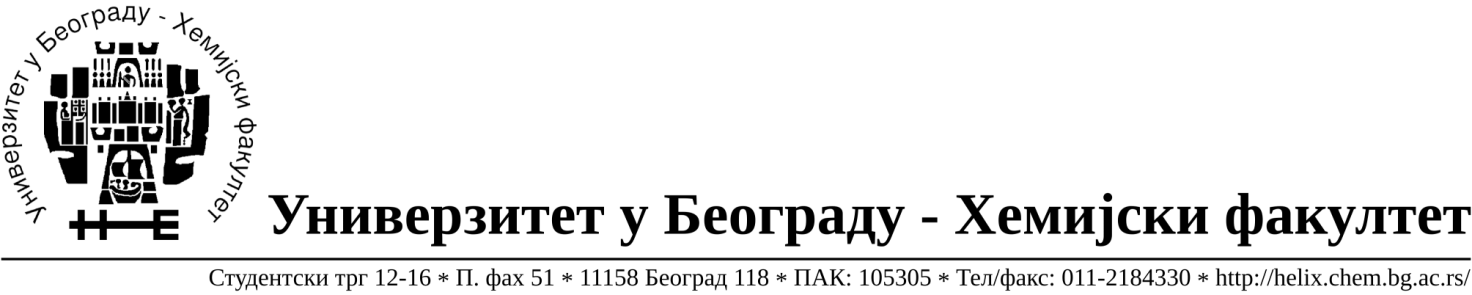 Број: 611/5	Датум: 01.06.2018.годинeКОНКУРСНА ДОКУМЕНТАЦИЈАза јавну набавку добра –лабораторијска опрема за образовање и науку -образована по партијамаПоступак јавне набавке мале вредности(број 12/18)Београд, јун 2018. годинеНа основу члана 39. и 61. Закона о јавним набавкама („Сл.гласник РС” број 124/2012, 14/2015 и 68/2015), (у даљем тексту: Закон), члана 6. Правилника о обавезним елементима конкурсне документације у поступцима јавних набавки и начину доказивања испуњености услова („Сл.гласник РС” број 29/2013, 104/2013 и 86/15), Одлуке о покретању поступка јавне набавке мале вредности добара ЈН 12/18 број 611/1 од 25.05.2018. године и Решења о образовању комисије за јавну набавку бр. 611/2 од 25.05.2018. године, припремљена је:КОНКУРСНА ДОКУМЕНТАЦИЈАза јавну набавку лабораторијске опреме за образовање и науку (образована по партијама) у поступку јавне набавке мале вредности за потребе Хемијског факултета Универзитета у БеоградуЈН 12/18Конкурсна документација садржи:I  ОПШТИ ПОДАЦИ О ЈАВНОЈ НАБАВЦИ1. Подаци о наручиоцуНаручилац: Универзитет у Београду – Хемијски факултетАдреса: Студентски трг 12-16 11000 БеоградПИБ 101823040Матични број 07053681Интернет страница наручиоца: www.chem.bg.ac.rs2. Врста поступка јавне набавкеПредметна јавна набавка се спроводи у поступку јавне набавке мале вредности у складу са Законом и подзаконским актима којима се уређују јавне набавке.3. Предмет јавне набавкеПредмет јавне набавке ЈН 12/18 набавка лабораторијске oпреме за образовање и науку (образована по партијама) за потребе Хемијског факултета Универзитета у Београду 4. Циљ поступкаПоступак јавне набавке се спроводи ради закључења уговора о јавној набавци.5. Резервисана јавна набавкаНије у питању резервисана јавна набавка.6 . Електронска лицитацијаНе спроводи се електронска лицитација.7. Контак лице и службаЉиљана Секулић, ljilja@chem.bg.ac.rs телефон 011/3336803. 8. Рок у којем ће наручилац донети одлуку о додели уговораОдлуку о додели уговора, наручилац ће донети у року до 10 (десет) дана од дана јавног отварања понуда.II  ПОДАЦИ О ПРЕДМЕТУ ЈАВНЕ НАБАВКЕПредмет јавне набавкеОпис предмета набавке: Предмет јавне набавке број 12/18, су добра –лабораторијска опрема за образовање и науку. Назив и ознака из општег речника набавке: 38000000- лабораторијска, оптичка и прецизна опрема(осим наочара)Партије: Предмет јавне набавке обликован је у шест партија:Партија 1- Магнетна мешалицаПартија 2- Ротациони вакуум упаривачПартија 3- Водено купатилоПартија 4- Heating Mantles With Controls, 2000 mL flaskПартија 5- Combined pH glass electrode with BNC connectorПартија 6- Извор једносмерне струјеПартија 7- КондуктометарПартија 8- Стаклена електродаПартија 9- Мanual HPLC syringe( шприц за HPLC)Партија 10- Chemically-resistant Diaphragm Vacuum PumpПартија 11- NMR tubesПартија 12- Aparat za menje transepitelnog otporaПартија 13- Ćelija za konduktometar sa temperaturnim senzoromКритеријум за доделу уговора: Најнижа понуђена ценаIII  ВРСТА, ТЕХНИЧКЕ КАРАКТЕРИСТИКЕ, КВАЛИТЕТ, КОЛИЧИНА И ОПИС ДОБАРА, РOK ИСПОРУКЕ ДОБАРА, ДОДАТНЕ УСЛУГЕ ВРСТА И НАМЕНА ЛАБОРАТОРИЈСКЕ ОПРЕМЕНаручилац за сваку партију закључује уговор;Понуђач може поднети понуду за све партије или само поједине партије. Уколико понуђач подноси понуду за све партије, понуда мора бити поднета тако да се може оцењивати за сваку партију посебно.Приликом израде понуде, молимо да предметну документацију детаљно проучите и у свему поступите по њој. За додатне информације и обавештења потребно је да се благовремено обратите наручиоцу.Заинтересованa лица дужна су да прате Портал јавних набавки и интернет страницу наручиоца како би благовремено били обавештени о евентуалним изменама, допунама и појашњењима конкурсне документације јер је наручилац у складу са чл.63. став 1.Закона о јавним набавкама дужан да све измене и допуне конкурсне документације објави на Порталу јавних набавки и интернет страници наручиоца.Конкурсну документацију пажљиво штампати, водећи рачуна о маргинама како би обрасци били комплетни на А4 формату.УСЛОВИ ВЕЗАНИ ЗА ПРЕДМЕТ ЈАВНЕ НАБАВКЕТЕХНИЧКЕ КАРАКТЕРИСТИКЕ:	Наведене техничке карактеристике и захтеви у погледу квалитета представљају минималне техичке захтеве који морају бити испуњени. – у супротном, понуда ће бити одбијена ка неодговарајућа;Magnetic stirrer with functions:•integrated temperature control•incl. PT 1000 temperature sensor •exact temperature and speed setting via digital display, even when switched off•digital display of set safety temperature limit•hot top indicator, hot surface warning to prevent burns•digital error code display•with adjustable safety circuit of heating plate temperature (50 to 360 °C)•safety magnetic stirrer with heating, suitable for unsupervised operation•DIN 12878 connector for attaching a contact thermometer, e.g. ETS-D5; enables precisetemperature control directly in the heated medium•enhanced safety due to improved heat control technology•enclosed assembly (IP42) guarantees long service life•highly polished, aluminium hotplate for optimal heat transfer•improved magnetic coupling•supplied with housing protection cover H 98Tehnicka specifikacija:Stirring quantity (H2O) 20 L, Motor rating input / output 16/9W, Speed display digital,  Speed range Max. 50 to 1500 rpm, Heat output 600W, Heating rate (1 l H2O) 7 K/min, Temperature range RT to 340 °C ± 10, Setting accuracy ± 1 K, Temperature variation without temp. sensor ± 2 K, Adjustable safety circuit 50 - 360 °C Heating plate Material stainless steel, Dimensions heating plate Ø = 135 mm. Dimensions (W x D x H) 160 x 280 x 97 mm Weight 2,4 kg, Permissible ambient temperature 5 - 40 °C.Уз понуду понуђач је у обавези да достави:Произвођачку спецификацију или каталог произвођача у коме јасно обележити или маркирати податке о наведеним техничким карактеристикама   у супротном, понуда ће бити одбијена као  неодговарајућа.ПАРТИЈА 2:Ротациони вакуум упаривачSpecifikacija: vertikalni hladnjak minimalne površine hlađenja 1500 cm2, brzina obrtaja ( od 20 do  min 280 rpm); režim grejanja (sobna temperatura do min 90 °C)Уз понуду понуђач је у обавези да достави :Произвођачку спецификацију или каталог произвођача у коме јасно обележити или маркирати податке о наведеним техничким карактеристикама;– у супротном, понуда ће бити одбијена као неодговарајућа.ПАРТИЈА 3:Водено купатилоKey SpecificationsDescription Gen. Purpose Water Bath, Digital, 10 LDisplay :3.25" LCDWorking Temperature Range °C:Ambient +5° to 100°Temperature Stability °C: ±0.1°Temperature Calibration Capability:1-pointWorking Access (L x W xD) (cm):26.9 x 29.5 x 15.2Flammability Class (DIN12876-1):I (NFL)Key FeaturesCommon SpecificationsWorking Temperature Range °F: Ambient +10° to 212°Working Temperature Range °C: Ambient +5° to 100°Reservoir Capacity (gallons) :2.64Reservoir Capacity (liters): 10Reservoir/Tank Material :Stainless SteelReservoir Cover :Hinged GableWorking Access (L x W x D) (inches): 10.6 x 11.6 x 6Working Access (L x W x D) (cm): 26.9 x 29.5 x 15.2Temperature Stability °F:±0.2°Temperature Stability °C: ±0.1°Display :3.25" LCDFlammability Class (DIN 12876-1): I (NFL)Over-Temperature Protection /Failsafe Heater Control:YesReservoir Drain :YesMaximum Ambient Temperature °F: 104°Maximum Ambient Temperature °C :40°Overall Dimensions (L x W x H)(inches):17 x 15.5 x 15.5Overall Dimensions (L x W x H) (cm):43.2 x 39.3 x 39.3Shipping Weight (pounds): 22.0Shipping Weight (kilograms): 10.050 Hz OnlyIncluded Hardware :Sample TrayHeater Wattage: 1000Electrical Requirements(VAC/Hz/Ph/A):240/50/1/4.5Regulatory Approvals :CEУз понуду –понуђач је у обавези да достави :-Произвођачку спецификацију или каталог произвођача у коме јасно обележити или маркирати податке о наведеним техничким карактеристикама;– у супротном, понуда ће бити одбијена као неодговарајућа.ПАРТИЈА 4:Heating Mantles With Controls, 2000 mL flaskHeating mantle and controller in one unit. The flexible mantle is suspended above a thermal insulating 'former' which provided maximum heat transfer coupled with minimum risk of flask breakage. The outer housing is constructed of aluminum or mild steel or polypropylene , finished with heat marr resistance powder coating, which is conduct the installation. Outer housing is constructed of chemical resistant. To ensure a safe, low outer case temperature. Temperature is controllable up to a maximum of 450°C. Earthed element in case of flask breakage. Features include a built-in energy regulator with an arbitrary scale, “heater on” indicator light and an internal fuse. Electrical: (50/60 Hz) 220 V/300 W.  Уз понуду понуђач је у обавези да достави :Произвођачку спецификацију или каталог произвођача у коме јасно обележити или маркирати податке о наведеним техничким карактеристикама;– у супротном, понуда ће бити одбијена као  неодговарајућа.ПАРТИЈА 5:Combined pH glass electrode with BNC connector  Уз понуду –понуђач је у обавези да достави :Произвођачку спецификацију или каталог произвођача у коме јасно обележити или маркирати податке о наведеним техничким карактеристикама;– у супротном, понуда ће бити одбијена као  неодговарајућа.ПАРТИЈА 6:Извор једносмерне струјеUniSource PS-3010 Single Output DC Power Supply, 300 W, Model: PS-3010, 1 канални. Излазни напон : 0-30 V који се подешава; излазна струја : 0-10 A са подешавањем; димензије : 310×265×135mm;  LED дисплеј за фино подешавање напона и струје  Уз понуду понуђач је у обавези да достави :Произвођачку спецификацију или каталог произвођача у коме јасно обележити или маркирати податке о наведеним техничким карактеристикама;– у супротном, понуда ће бити одбијена као  неодговарајућа.ПАРТИЈА 7:Кондуктометар:Кондуктометар са ћелијом за мерење, опсег од 0 до 1000 mS/cm, oпсег температурe od 5 do 105 C, специфични отпор  do 20 MΩ cm, салинитет од 0 do 70, TDS oд 0 до 1999 mg/L, са кутијом за ношење, са стандардним раствором за калибрацију 1413 µS/cm  Уз понуду понуђач је у обавези да достави :Произвођачку спецификацију или каталог произвођача у коме јасно обележити или маркирати податке о наведеним техничким карактеристикама;– у супротном, понуда ће бити одбијена као  неодговарајућа.ПАРТИЈА 8:Стаклена електрода:  pH електрода која поседује дупли спој и  BNC прикључак и заштиту од  PEI материјала. Eлектролит	3,5 M KCl, pH опсег pH: 0 дo 14; Max притисак  0,1 bar; облик врха - сферни (пречник: 7,5 mm), радна температура од 0 дo 70 °C.  Уз понуду понуђач је у обавези да достави :Произвођачку спецификацију или каталог произвођача у коме јасно обележити или маркирати податке о наведеним техничким карактеристикама;– у супротном, понуда ће бити одбијена као  неодговарајућа.ПАРТИЈА 9:Мanual HPLC syringe( шприц за HPLC)запремина 100 µL, glass body, stainless steel needle blunt tip (point style 3); cemented needle; 22 gauge; needle tip 90º blunt end; needle length 2 inch (51mm); needle inner diameter 0, 0161 inches (0,41mm); needle outer diameter 0,0283 inches (0,72 mm); std. needle dead volume 6,81 µL.  Уз понуду понуђач је у обавези да достави :Произвођачку спецификацију или каталог произвођача у коме јасно обележити или маркирати податке о наведеним техничким карактеристикама;– у супротном, понуда ће бити одбијена као  неодговарајућа.ПАРТИЈА 10:Chemically-resistant Diaphragm Vacuum PumpTechnical features100% oil-free transfer - thereby pure transferring, evacuation and compression of gasesHigh level of vapor and condensate compatibilityTFM PTFE pump head combined with PTFE-coated diaphragm for extremely aggressive/corrosive gases and vaporsATEX compliant according to ATEX II 2G IIB+H2 T3X internal atmosphere onlyHigh level of gas tightness  Уз понуду понуђач је у обавези да достави :Произвођачку спецификацију или каталог произвођача у коме јасно обележити или маркирати податке о наведеним техничким карактеристикама;– у супротном, понуда ће бити одбијена као  неодговарајућа.ПАРТИЈА 11:NMR tubesNMR tubes, 5mm low extractable borosilicate glass conforming to USP Type I and ASTM E438, Type I, Class A requirements – 5 pakovanjaBorosilicate glass 3.3Economy qualityOuter diam. mm    4.95 ± 0.05          Int. diam. mm   4.19 ± 0.05     Length mm 	178  Wall thickness mm 	0.38                 	PK	100  Уз понуду понуђач је у обавези да достави :Произвођачку спецификацију или каталог произвођача у коме јасно обележити или маркирати податке о наведеним техничким карактеристикама;– у супротном, понуда ће бити одбијена као  неодговарајућа.ПАРТИЈА 12:Aparat za menje transepitelnog otporaAparat za menje transepitelnog otpora (Electrical Resistance System): Sistem koji se sastoji od uređaja i elektroda dizajniranih za pouzdano merenje transepitelnog električnog otpora (TEER) u kulturama epitelnih ćelija. Komponente: Uređaj dimenzija 18-20 cm x 10-12 cm x 5,5-6,5 cm uključuje i ugrađenu punjivu 6V NiMH 2,200 mAH bateriju sa spoljnim 12V DC punjačem i AC kablom za napajanje. Analogni izlaz omogućava izlaz analognih podataka u uređaj za snimanje podataka.STX01 elektroda: srebro/srebro hlorid (Ag/AgCl) pelet na vrhu elektroda.1,000 Ω test elektroda.Specifikacija:Opseg napona membrana: ± 200.0 mVMerenje napona: 0.1 mVOpseg otpora: 0 do 9,999 ΩRezolucija otpora: 1 ΩAC square-wave current: ± 10 μA nominal at 12.5 HzKoličina: 1 komad  Уз понуду понуђач је у обавези да достави :-Произвођачку спецификацију или каталог произвођача у коме јасно обележити или маркирати податке о наведеним техничким карактеристикама;-Потврду од стране произвођача о ауторизацији за продају и сервис предметне опреме.Доказ да понуђач има, пре дана објављивања позива за подношење понуда, најмање 1 (једног) обученог сервисера са сертификатом о завршеном тренингу издатом од стране произвођача предметне опреме за одговарајући уређај (Доказ:М1 образац или уговор о раду ако је у радном односу код понуђача, или други документ којим се недвосмислено може доказати ангажовање на пословима сервисера и сертификат на име сервисера (у неовереној копији)).– у супротном, понуда ће бити одбијена као  неодговарајућа.ПАРТИЈА 13:Ćelija za konduktometar sa temperaturnim senzoromĆelija za konduktometar sa temperaturnim senzorom kompatibilna sa multimetrom CRISON MM41:The three-pole platinum cell with an integrated Pt1000 temperature sensor; Accuracy: 0.50% EC & TDS; Cable Length: 1 m; Connector: RJ45 (phone); Diameter: 12 mm; Dimensions (D x L): 12 mm x 130 mm; Length: 130 mm; Material: Sensor Body: Outside: Polycarbonate; Inside: Glass; Measuring Range Conductivity: 0.2 µS/cm - 200 mS/cm; Sensor Type: 3-pole Platinum, k = 0.7 cm⁻ₑ ; Temperature Range: 0 - 80 °C ; Thermistor: Pt1000   Уз понуду понуђач је у обавези да достави :Произвођачку спецификацију или каталог произвођача у коме јасно обележити или маркирати податке о наведеним техничким карактеристикама;– у супротном, понуда ће бити одбијена као  неодговарајућаСЕРВИС (важи за све партије):Понуђач је у обавези да обезбеди:сервисирање ради отклањања квара у гарантном року, са заменом резервних делова о свом трошку, на лицу места или у овлашћеним сервисним центрима произвођача у које је укључена и сопствена сервисна мрежа;Одзив на позив за рекламацију или отклањање неправилности у гарантном року до 48 часова од времена пријема писаног захтева;Уколико се рекламирана неисправност не може отклонити у року од 30 дана понуђач се обавезује да стави на коришћење, у времену трајања поправке, заменско средство (опрему) са траженим или бољим крактеристикама;Преносиву гаранцију произвођача за замењене резервне делове; У супротном - понуда ће бити одбијена као неприхватљива.РОК ИСПОРУКЕ (важи за све партије):Рок испоруке за све партије јe најкасније 60 дана од захтева наручиоца;Под роком испоруке добара подразумева се датум у овереној отпремници.Уколико су понуђени рокови испоруке дужи од траженог, понуда ће бити одбијена као неприхватљива.НАЧИН И МЕСТО ИСПОРУКЕ (важи за све партије):Испорука предметних добара биће извршена на локацији наручиоца, у ул. Студентски трг 12-16, Београд, Стари град.Понуђач је обавезан да писаним путем обавести наручиоца и његовог крајњег корисника о тачном датуму и времену испоруке, најмање 3 (три) дана пре испоруке, водећи рачуна да исти не пада у ванредно време, време празника, суботу или недељу.Добра морају бити у оригиналној фабричкој амбалажи која је предвиђена техничком документацијом произвођача или стандардној амбалажи, како би се заштитила од било каквих оштећења или губитка за време транспорта, утовара, претовара, истовара и ускладиштења. Амбалажа остаје у власништву наручиоца и не плаћа се.Организацију транспорта до наручиоца врши понуђач о свом трошку.IV  УСЛОВИ ЗА УЧЕШЋЕ У ПОСТУПКУ ЈАВНЕ НАБАВКЕ ИЗ ЧЛ. 75. И 76. ЗАКОНА И УПУТСТВО КАКО СЕ ДОКАЗУЈЕ ИСПУЊЕНОСТ ТИХ УСЛОВАУСЛОВИ ЗА УЧЕШЋЕ У ПОСТУПКУ ЈАВНЕ НАБАВКЕ ИЗ ЧЛ. 75. И 76. ЗАКОНАПраво на учешће у поступку предметне јавне набавке има понуђач који испуњава ОБАВЕЗНЕ услове за учешће у поступку јавне набавке дефинисане чл. 75. Закона, и то:1) Да је регистрован код надлежног органа, односно уписан у одговарајући регистар (чл. 75. ст. 1. тач. 1) Закона); 2) Да он и његов законски заступник није осуђиван за неко од кривичних дела као члан организоване криминалне групе, да није осуђиван за кривична дела против привреде, кривична дела против животне средине, кривично дело примања или давања мита, кривично дело преваре (чл. 75. ст. 1. тач. 2) Закона); 3) Да је измирио доспеле порезе, доприносе и друге јавне дажбине у складу са прописима Републике Србије или стране државе када има седиште на њеној територији (чл. 75. ст. 1. тач. 4) Закона); 4) Понуђач је дужан да при састављању понуде изричито наведе да је поштовао обавезе које произилазе из важећих прописа о заштити на раду, запошљавању и условима рада, заштити животне средине, као и да нема забрану обављања делатности која је на снази у време подношења понуде (чл. 75. ст. 2. Закона).Уколико понуђач подноси понуду са подизвођачем, у складу са чланом 80. Закона, подизвођач мора да испуњава обавезне услове из члана 75. став 1. тач. 1) до 4) Закона.Уколико понуду подноси група понуђача, сваки понуђач из групе понуђача, мора да испуни обавезне услове из члана 75. став 1. тач. 1) до 4) Закона, а додатне услове испуњавају заједно. УПУТСТВО КАКО СЕ ДОКАЗУЈЕ ИСПУЊЕНОСТ УСЛОВАИспуњеност обавезних услова за учешће у поступку предметне јавне набавке, у складу са чланом 77. став 4. Закона, понуђач доказује достављањем Изјаве (Образац број 1.), којом под пуном материјалном и кривичном одговорношћу потврђује да испуњава услове за учешће у поступку јавне набавке из члана 75. став 1. тачка 1) до 4) Закона, дефинисане овом конкурсном документацијом. Испуњеност услова из става 2. члана 75. Закона о јавним набавкама понуђач доказује достављањем Образца изјаве о поштовању обавеза из става 2. члана 75. Закона о јавним набавкама (Образац бр X) који је саставни део конкурсне документације.Изјава мора да буде потписана од стране овлашћеног лица понуђача и оверена печатом.Уколико Изјаву потписује лице које није уписано у регистар као лице овлашћено за заступање, потребно је уз понуду доставити овлашћење за потписивање.Понуђач који достави изјаву, у смислу члана 77. став 4. Закона, НЕ ДОСТАВЉА ДОКАЗЕ из члана 77. став 1. и 2. Закона.Уколико понуђач подноси понуду са подизвођачем, понуђач је дужан да достави Изјаву подизвођача (Образац број 2.), потписану од стране овлашћеног лица подизвођача и оверену печатом.Уколико понуду подноси група понуђача, Изјава мора бити потписана од стране овлашћеног лица сваког понуђача из групе понуђача и оверена печатом (Образац број 3.).Наручилац може пре доношења одлуке о додели уговора да тражи од понуђача, чија је понуда оцењена као најповољнија, да достави на увид оригинал или оверену копију свих или појединих доказа о испуњености услова.Ако понуђач у остављеном примереном року, који не може бити краћи од 5 (пет) дана, не достави на увид оригинал или оверену копију тражених доказа, наручилац ће његову понуду одбити као неприхватљиву.Понуђач није дужан да доставља на увид доказе који су јавно доступни на интернет страницама надлежних органа.Понуђач је дужан да, без одлагања, писмено обавести наручиоца о било којој промени у вези са испуњеношћу услова из поступка јавне набавке, која наступи до доношења одлуке, односно закључења уговора, односно током важења уговора о јавној набавци и да је документује на прописани начин.Образац број 1.3. ОБРАЗАЦ ИЗЈАВЕ О ИСПУЊАВАЊУ УСЛОВА ИЗ ЧЛАНА 75. ЗАКОНАИЗЈАВА ПОНУЂАЧАО ИСПУЊАВАЊУ УСЛОВА ИЗ ЧЛАНА 75. ЗАКОНА У ПОСТУПКУ ЈАВНЕ НАБАВКЕ МАЛЕ ВРЕДНОСТИУ складу са чланом 77. став 4. Закона, под пуном материјалном и кривичном одговорношћу, као заступник понуђача, дајем следећуИ З Ј А В УПонуђач____________________________________________[навести назив понуђача] у поступку јавне набавке добра ‐ лабораторијска опрема за образовање и науку, број 12/18, испуњава све услове из члана 75. Закона, односно услове дефинисане конкурсном документацијом за предметну јавну набавку,и то:1) Да је регистрован код надлежног органа, односно уписан у одговарајући регистар (члан 75. став.1. тачка 1) Закона);2) Да он и његов законски заступник није осуђиван за неко од кривичних дела као члан организоване криминалне групе, да није осуђиван за кривична дела против привреде, кривична дела против животне средине, кривично дело примања или давања мита, кривично дело преваре(члан75. став 1. тачка 2) Закона);3) Да је измирио доспеле порезе, доприносе и друге јавне дажбине у складу са прописима Републике Србије или стране државе када има седиште на њеној територији (члана 75. став 1. тачка 4) Закона).Место: 	 	Понуђач:		М.П.		_______________________Датум: _________________				 (потпис овлашћеног лица)Напомена: Уколико понуду подноси понуђач самостално, Изјава мора бити попуњена и потписана од стране овлашћеног лица понуђача и оверена печатом.Образац број 2.4. ОБРАЗАЦ ИЗЈАВЕ О ИСПУЊАВАЊУ УСЛОВА ИЗ ЧЛАНА 75. ЗАКОНА ЗА ПОДИЗВОЂАЧАИЗЈАВА ПОДИЗВОЂАЧАО ИСПУЊАВАЊУ УСЛОВА ИЗ ЧЛАНА 75. ЗАКОНА У ПОСТУПКУ ЈАВНЕ НАБАВКЕ МАЛЕ ВРЕДНОСТИУ складу са чланом 77. став 4. Закона, под пуном материјалном и кривичном одговорношћу, као заступник подизвођача,дајем следећуИ З Ј А В УПодизвођач ___________________________________________[навести назив понуђача] у поступку јавне набавке добра ‐ лабораторијска опрема за образовање и науку, број 12/18, испуњава све услове из члана 75. Закона, односно услове дефинисане конкурсном документацијом за предметну јавну набавку,и то:1) Да је регистрован код надлежног органа, односно уписан у одговарајући регистар (члан 75. став.1. тачка 1) Закона);2) Да он и његов законски заступник није осуђиван за неко од кривичних дела као члан организоване криминалне групе, да није осуђиван за кривична дела против привреде, кривична дела против животне средине, кривично дело примања или давања мита, кривично дело преваре(члан75. став 1. тачка 2) Закона);3) Да је измирио доспеле порезе, доприносе и друге јавне дажбине у складу са прописима Републике Србије или стране државе када има седиште на њеној територији (члана 75. став 1. тачка 4) Закона).Место: 	 	Понуђач:		М.П.		_______________________Датум: _________________				 (потпис овлашћеног лица)Напомена:1. Изјаву доставља само онај понуђач који подноси понуду са подизвођачем2. Уколико понуђач подноси понуду са подизвођачем, Изјава мора бити потписана од стране овлашћеног лица подизвођача и оверена печатом.3. У случају ангажовања више подизвођача, образац изјаве фотокопирати у довољном бројупримерака и попунити за сваког подизвођача.Образац број 3.5. ОБРАЗАЦ ИЗЈАВЕ О ИСПУЊАВАЊУ УСЛОВА ИЗ ЧЛАНА 75. ЗАКОНА ЗА СВАКОГ ПОНУЂАЧА ИЗ ГРУПЕ ПОНУЂАЧАИЗЈАВА ПОНУЂАЧА ИЗ ГРУПЕ ПОНУЂАЧА О ИСПУЊАВАЊУ УСЛОВА ИЗ ЧЛАНА 75. ЗАКОНА У ПОСТУПКУ ЈАВНЕ НАБАВКЕ МАЛЕ ВРЕДНОСТИУ складу са чланом 77. став 4. Закона, под пуном материјалном и кривичном одговорношћу, као заступник понуђача,дајем следећуИ З Ј А В УПонуђач ______________________________________________[навести назив понуђача] у поступку јавне набавке добра ‐ лабораторијска опрема за образовање и науку, број 12/18, испуњава услове из члана 75. Закона, односно услове дефинисане конкурсном документацијом за предметну јавну набавку,и то:1) Да је регистрован код надлежног органа, односно уписан у одговарајући регистар (члан 75. став.1. тачка 1) Закона);2) Да он и његов законски заступник није осуђиван за неко од кривичних дела као члан организоване криминалне групе, да није осуђиван за кривична дела против привреде, кривична дела против животне средине, кривично дело примања или давања мита, кривично дело преваре(члан75. став 1. тачка 2) Закона);3) Да је измирио доспеле порезе, доприносе и друге јавне дажбине у складу са прописима Републике Србије или стране државе када има седиште на њеној територији (члана 75. став 1. тачка 4) Закона).Место: 	 	Понуђач:		М.П.		_______________________Датум: _________________				 (потпис овлашћеног лица)Напомена:Изјаву достављају само они понуђачи који подносе заједничку понуду.У случају подношења заједничке понуде, сваки понуђач из групе понуђача мора да испуни обавезне услове, док додатне услове понуђачи из групе понуђача испуњавају заједно.Уколико понуду подноси група понуђача, образац изјаве фотокопирати у довољном броју примерака и попунити за сваког члана из групе понуђача.Изјава мора бити потписана од стране овлашћеног лица сваког понуђача из групе понуђача и оверена печатом.V УПУТСТВО ПОНУЂАЧИМА КАКО ДА САЧИНЕ ПОНУДУ1. ПОДАЦИ О ЈЕЗИКУ НА КОЈЕМ ПОНУДА МОРА ДА БУДЕ САСТАВЉЕНАПонуђач подноси понуду на српском језику. Сви обрасци, изјаве и документи који седостављају уз понуду морају бити на српском језику.осим техничке документације и сертификата које могу бити и на енглеском језику2. НАЧИН НА КОЈИ ПОНУДА МОРА ДА БУДЕ САЧИЊЕНАПонуђач понуду подноси непосредно или путем поште у затвореној коверти или кутији, затворену на начин да се приликом отварања понуда може са сигурношћу утврдити да се први пут отвара. На полеђини коверте или на кутији навести назив и адресу понуђача. У случају да понуду подноси група понуђача, на коверти је потребно назначити да се ради о групи понуђача и навести називе и адресу свих учесника у заједничкој понуди.Понуду доставити на адресу:Хемијски факултет Универзитета у Београду, Студентски трг 12-16, 11000 Београд са назнаком: ,,Понуда за јавну набавку број 12/18 – лабораторијска опрема за образовање и науку, ПАРТИЈА..............................................(навести назив/е партије) – НЕ ОТВАРАТИ	Понуда се сматра благовремена ако је примљена од стране наручиоца до 19.јуна 2018.године до 10,00 часова.Наручилац ће, по пријему одређене понуде, на коверти, односно кутији у којој се понуда налази, обележити време пријема и евидентирати број и датум понуде према редоследу приспећа. Уколико је понуда достављена непосредно наручилац ће понуђачу предати потврду пријема понуде. У потврди о пријему наручилац ће навести датум и сат пријема понуде. Понуда коју наручилац није примио у року одређеном за подношење понуда, односно која је примљена по истеку дана и сата до којег се могу понуде подносити, сматраће се неблаговременом.  	Документа у понуди морају бити повезана на неки од начина (траком, јемствеником, укоричена) у целину, тако да се не могу накнадно убацивати, одстрањивати или замењивати појединачни листови, односно прилози а да се видно не оштете листови или печат, 3. ПАРТИЈЕ Предмет набавке обликован је у тринаест партија. Понуђач може поднети понуду за све партије или за поједине партије.ВАЖНА НАПОМЕНА:Уколико понуђач подноси понуду за више партија, докази о испуњености обавезних услова приложени за једну партију биће уважени за све партије. У том случају пожељно је да докази о испуњености обавезних услова за учешће у јавној набавци буду уредно сложени пре остале документације (доказа о испуњености додатних услова и понуда по партијама и припадајуће документације) са напоменом наручиоцу да понуђач подноси доказе о испуњености обавезних услова у једном примерку за све партије. Уколико понуђач подноси понуду за више партија следећи образци:Модел уговора, Образац трошкова припреме понуде, Образац изјаве о независној понуди, Изјава понуђача да је поштовао обавезе из чл.75.став 2. ЗНЈ и Споразум понуђача из групе понуђача приложени за једну партију биће уважени за све партије. У том случају пожељно је да образци буду уредно сложени иза доказа о испуњености обавезних и додатних услова за учешће у јавној набавци. Образац понуде и Образац структуре цене (по партијама) доставља се за сваку партију посебно.4. ПОНУДА СА ВАРИЈАНТАМАПодношење понуде са варијантама није дозвољено.5. НАЧИН ИЗМЕНЕ, ДОПУНЕ И ОПОЗИВА ПОНУДЕУ року за подношење понуде понуђач може да измени, допуни или опозове своју понуду на начин који је одређен за подношење понуде.Понуђач је дужан да јасно назначи који део понуде мења односно која документа накнадно доставља. Измену, допуну или опозив понуде треба доставити на адресу: Хемијски факултет Универзитета у Београду,  са назнаком:„Измена понуде за јавну набавку број 12/18 - лабораторијска опрема за науку и образовање, Партија_________________________________- НЕ ОТВАРАТИ” или„Допуна понуде за јавну набавку број 12/18 -  лабораторијска опрема за науку и образовање, Партија_________________________________- НЕ ОТВАРАТИ” или„Опозив понуде за јавну набавку број 12/18 - лабораторијска опрема за науку и образовање, Партија_________________________________- НЕ ОТВАРАТИ”  или„Измена и допуна понуде за јавну набавку број 12/18 - лабораторијска опрема за науку и образовање, Партија__________________________- НЕ ОТВАРАТИ”.На полеђини коверте или на кутији навести назив и адресу понуђача. У случају да понуду подноси група понуђача, на коверти је потребно назначити да се ради о групи понуђача и навести називе и адресу свих учесника у заједничкој понуди.По истеку рока за подношење понуда понуђач не може да повуче нити да мења своју понуду.6. УЧЕСТВОВАЊЕ У ЗАЈЕДНИЧКОЈ ПОНУДИ ИЛИ КАО ПОДИЗВОЂАЧ Понуђач може да поднесе само једну понуду. Понуђач који је самостално поднео понуду не може истовремено да учествује у заједничкој понуди или као подизвођач, нити исто лице може учествовати у више заједничких понуда.У Обрасцу понуде (поглавље VI), понуђач наводи на који начин подноси понуду, односно да ли подноси понуду самостално, или као заједничку понуду, или подноси понуду са подизвођачем.7. ПОНУДА СА ПОДИЗВОЂАЧЕМУколико понуђач подноси понуду са подизвођачем дужан је да у Обрасцу понуде (поглавље VI) наведе да понуду подноси са подизвођачем, проценат укупне вредности набавке који ће поверити подизвођачу, а који не може бити већи од 50%, као и део предмета набавке који ће извршити преко подизвођача. Понуђач у Обрасцу понуде наводи назив и седиште подизвођача, уколико ће делимично извршење набавке поверити подизвођачу. Уколико уговор о јавној набавци буде закључен између наручиоца и понуђача који подноси понуду са подизвођачем, тај подизвођач ће бити наведен и у уговору о јавној набавци. Понуђач је дужан да за подизвођаче достави доказе о испуњености услова који су наведени у поглављу IV конкурсне документације, у складу са упутством како се доказује испуњеност услова Понуђач у потпуности одговара наручиоцу за извршење обавеза из поступка јавне набавке, односно извршење уговорних обавеза, без обзира на број подизвођача. Понуђач је дужан да наручиоцу, на његов захтев, омогући приступ код подизвођача, ради утврђивања испуњености тражених услова.8. ЗАЈЕДНИЧКА ПОНУДАПонуду може поднети група понуђача.Уколико понуду подноси група понуђача, саставни део заједничке понуде мора бити споразум којим се понуђачи из групе међусобно и према наручиоцу обавезују на извршење јавне набавке, а који обавезно садржи податке из члана 81. ст. 4. тач. 1) до 2) Закона и то податке о: члану групе који ће бити носилац посла, односно који ће поднети понуду и који ће заступати групу понуђача пред наручиоцем, опис послова сваког од понуђача из групе понуђача у извршењу уговора.Група понуђача је дужна да достави све доказе о испуњености услова који су наведени у поглављу IV конкурсне документације, у складу са упутством како се доказује испуњеност услова Понуђачи из групе понуђача одговарају неограничено солидарно према наручиоцу. Задруга може поднети понуду самостално, у своје име, а за рачун задругара или заједничку понуду у име задругара.Ако задруга подноси понуду у своје име за обавезе из поступка јавне набавке и уговора о јавној набавци одговара задруга и задругари у складу са законом.Ако задруга подноси заједничку понуду у име задругара за обавезе из поступка јавне набавке и уговора о јавној набавци неограничено солидарно одговарају задругари.9. НАЧИН И УСЛОВИ ПЛАЋАЊА, ГАРАНТНИ РОК, КАО И ДРУГЕ ОКОЛНОСТИ ОД КОЈИХ ЗАВИСИ ПРИХВАТЉИВОСТ ПОНУДЕ9.1. Захтеви у погледу начина, рока и услова плаћања.Рок плаћања Рок плаћања не може бити краћи од 15 дана, нити дужи од 45 дана од дана службеног пријема рачуна у складу са Законом о роковима измирења новчаних обавеза у комерцијалним трансакцијама („Службени гласник РС“ број 119/2012 и 68/2015) рачунајући од дана уредно примљене фактуре за испоручену опрему (потврђене од стране наручиоца и понуђача).Плаћање се врши уплатом на рачун понуђача.Авасно плаћање није дозвољено: понуда понуђача који понуди авасно плаћање биће одбијена као неприхватљива.9.2. Захтеви у погледу гарантног рокаГаранција почиње да тече од дана квалитативног пријема опреме .Понуђач је у обавези да понуди гарантни период од најмање 2 године за партије број 1,2,3,4,6,7,9,10,12 и 13 и од најмање 1 године за партије број 5 и 8.9.3. Захтев у погледу рока испорукеРок испоруке апарата не може бити дужи од 60 дана од захтева наручиоца.Место испоруке је на адреси наручиоца: ул Студентски трг 12-16, 11000 Београд9.4. Захтев у погледу рока важења понудеРок важења понуде не може бити краћи од 30 дана од дана отварања понуда.У случају истека рока важења понуде, наручилац је дужан да у писаном облику затражи од понуђача продужење рока важења понуде.Понуђач који прихвати захтев за продужење рока важења понуде на може мењати понуду.10. ВАЛУТА И НАЧИН НА КОЈИ МОРА ДА БУДЕ НАВЕДЕНА И ИЗРАЖЕНА ЦЕНА У ПОНУДИЦена мора бити исказана у динарима, са и без пореза на додату вредност, са урачунатим свим трошковима које понуђач има у реализацији предметне јавне набавке, с тим да ће се за оцену понуде узимати у обзир цена без пореза на додату вредност.У цену је урачунато:цена апарата транспорта, шпедиције, царине;Цена је фиксна и не може се мењати. Ако је у понуди исказана неуобичајено ниска цена, наручилац ће поступити у складу са чланом 92. Закона.11. ПОДАЦИ О НАЗИВУ, АДРЕСИ И ИНТЕРНЕТ АДРЕСИ ДРЖАВНОГ ОРГАНА ИЛИ ОРГАНИЗАЦИЈЕ, ГДЕ СЕ МОГУ БЛАГОВРЕМЕНО ДОБИТИ ИСПРАВНИ ПОДАЦИ О :Пореским обавезама – назив државног органа: Пореска управа (Министарство финансија, Република Србија), адреса: Саве Машковића 3-5, Београд, Србија, интернет адреса:www.poreskauprava.gov.rs.Заштита животне средине – назив државног органа: Агенција за заштиту животне средине (Министарство пољопривреде и заштите животне средине Републике Србије, адреса: Немањина 22-26, Београд, интернет адреса: www.merz.gov.rs), адреса Агенције за заштиту животне средине: Руже Јовановића 27а, Београд, интрнет адреса Агенције за заштиту животне средине: www.sepa.gov.rs.Заштита при запошљавању, условима рада – Министарство за рад, запошљавање, борачка и социјална питања, адреса: Немањина 22-26, Београд, интернет адреса: www.minrzs.gov.rs.ПОДАЦИ О ВРСТИ, САДРЖИНИ, НАЧИНУ ПОДНОШЕЊА, ВИСИНИ И РОКОВИМА ОБЕЗБЕЂЕЊА ИСПУЊЕЊА ОБАВЕЗА ПОНУЂАЧАПонуђач је дужан да обезбеди испуњење својих обавеза у поступку јавне набавке, као и испуњење својих уговорних обавеза, достављањем следећих средстава:****(важи за сваку партију за коју се подноси понуда):1) Инструмент финансијког обезбеђења за ИСПУЊЕЊЕ УГОВОРНИХ ОБАВЕЗА:Менично писмо - овлашћење да се меница у износу од 10% од вредности уговора без ПДВ-а, без сагласности понуђача може поднети на наплату у случају да изабрани понуђач не изврши уговорне обавезе, једнострано раскине уговор или значајно закасни у испоруци. Рок важности менице је најмање 30 дана од дана истека крајњег рока за испоруку. Ако се за време трајања уговора промене рокови за извршење уговорне обавезе, важност менице за добро извршење посла продужиће се у складу са новим роком извршења уговора.Бланко сопствена меница – само потписана и оверена у складу са картоном депонованих потписа – потпис и печат не смеју прећи бели руб (маргину) меничног бланкета. У складу са Закономо о платном промету («Сл.гласник РС» бр. 31/11) меница мора бити евидентирана у у регистру меница и овлашћења који се води код НБС.Штампани извод са интернет странице НБС-а регистра меница и овлашћења са обавезним подацима о регистрацији, као доказ о регистрацији достављених меница.Копија важећег картона депонованих потписа овлашћеног лица код банке, на којој се јасно виде депоновани потписи и печат фирме понуђача, оверена печатом банке са датумом овере (овера не старија од месец дана од дана отварања понуде, овера којом банка код које је отворен рачун потврђује важност картона депонованих потписа);Потпис овлашћеног лица, печат на меници и меничном овлашћењу морају бити у складу са важећим картоном депонованих потписа.Овај инструмент финансијског обезбеђења испуњења уговорених обавеза доставља се у моменту закључења уговора.****(важи за сваку партију за коју се подноси понуда):2) Инструменти финансијског обезбеђења за ОТКЛАЊАЊЕ ГРЕШАКА У     ГАРАНТНОМ РОКУ:Менично писмо - овлашћење да се меница у износу од 10% од вредности уговора без ПДВ-а, без сагласности понуђача може поднети на наплату у случају да изабрани понуђач не изврши обавезу отклањања квара који би могао да умањи могућност коришћења предмета уговора у гарантном року.Рок важности менице је најмање 30 дана од дана истека уговореног гарантног рока.Бланко сопствена меница – само потписана и оверена у складу са картоном депонованих потписа – потпис и печат не смеју прећи бели руб (маргину) меничног бланкета. У складу са Закономо о платном промету («Сл.гласник РС» бр. 31/11) меница мора бити евидентирана у у регистру меница и овлашћења који се води код НБС.Штампани извод са интернет странице НБС-а регистра меница и овлашћења са обавезним подацима о регистрацији, као доказ о регистрацији достављених меница.Копија важећег картона депонованих потписа овлашћеног лица код банке, на којој се јасно виде депоновани потписи и печат фирме понуђача, оверена печатом банке са датумом овере (овера не старија од месец дана од дана отварања понуде, овера којом банка код које је отворен рачун потврђује важност картона депонованих потписа);Потпис овлашћеног лица, печат на меници и меничном овлашћењу морају бити у складу са важећим картоном депонованих потписа.Овај инструмент финансијког обезбеђења за откалањање грешака у гарантном року доставља се приликом испоруке опреме (апарата).13. ЗАШТИТА ПОВЕРЉИВОСТИ ПОДАТАКА КОЈЕ НАРУЧИЛАЦ СТАВЉА ПОНУЂАЧИМА НА РАСПОЛАГАЊЕ, УКЉУЧУЈУЋИ И ЊИХОВЕ ПОДИЗВОЂАЧЕ Предметна набавка не садржи поверљиве информације које наручилац ставља на располагање.14. ДОДАТНЕ ИНФОРМАЦИЈЕ ИЛИ ПОЈАШЊЕЊА У ВЕЗИ СА ПРИПРЕМАЊЕМ ПОНУДЕЗаинтересовано лице може, у писаном облику путем поште на адресу наручиоца, електронске поште на e-mail, ljilja@chem.bg.ac.rs,  тражити од наручиоца додатне информације или појашњења у вези са припремањем понуде, најкасније 5 дана пре истека рока за подношење понуде. Наручилац ће заинтересованом лицу у року од 3 (три) дана од дана пријема захтева за додатним информацијама или појашњењима конкурсне документације, одговор објавити на Порталу јавних набавки и на својој интернет страници. Додатне информације или појашњења упућују се са напоменом „Захтев за додатним информацијама или појашњењима конкурсне документације, ЈН бр. 12/18.Ако наручилац измени или допуни конкурсну документацију 8 или мање дана пре истека рока за подношење понуда, дужан је да продужи рок за подношење понуда и објави обавештење о продужењу рока за подношење понуда. По истеку рока предвиђеног за подношење понуда наручилац не може да мења нити да допуњује конкурсну документацију. Тражење додатних информација или појашњења у вези са припремањем понуде телефоном није дозвољено. Комуникација у поступку јавне набавке врши се искључиво на начин одређен чланом 20. Закона.15. ДОДАТНА ОБЈАШЊЕЊА ОД ПОНУЂАЧА ПОСЛЕ ОТВАРАЊА ПОНУДА И КОНТРОЛА КОД ПОНУЂАЧА ОДНОСНО ЊЕГОВОГ ПОДИЗВОЂАЧА После отварања понуда наручилац може приликом стручне оцене понуда да у писаном облику захтева од понуђача додатна објашњења која ће му помоћи при прегледу, вредновању и упоређивању понуда, а може да врши контролу (увид) код понуђача, односно његовог подизвођача (члан 93. Закона). Уколико наручилац оцени да су потребна додатна објашњења или је потребно извршити контролу (увид) код понуђача, односно његовог подизвођача, наручилац ће понуђачу оставити примерени рок да поступи по позиву наручиоца, односно да омогући наручиоцу контролу (увид) код понуђача, као и код његовог подизвођача. Наручилац може уз сагласност понуђача да изврши исправке рачунских грешака уочених приликом разматрања понуде по окончаном поступку отварања. У случају разлике између јединичне и укупне цене, меродавна је јединична цена.Ако се понуђач не сагласи са исправком рачунских грешака, наручилац ће његову понуду одбити као неприхватљиву. 16. НЕГАТИВНЕ РЕФЕРЕНЦЕ(У складу са чланом 82. Закона)Наручилац може одбити понуду уколико поседује доказ да је понуђач у претходне три године пре објављивања позива за подношење понуда у поступку јавне набавке:поступао супротно забрани из чл. 23. и 25. Закона о јавним набавкама;учинио повреду конкуренције;доставио неистините податке у понуди или без оправданих разлога одбио да закључи Уговор о јавној набавци, након што му је Уговор додељен;одбио да достави доказе и средства обезбеђења на шта се у понуди обавезао.Наручилац може одбити понуду уколико поседује доказ који потврђује да понуђач није испуњавао своје обавезе по раније закљученим уговорима о јавним набавкама који су се односили на исти предмет набавке, за период од претходне три године пре објављивања позива.Доказ може бити:правоснажна судска одлука или коначна одлука другог надлежног органа;исправа о реализованом средству обезбеђења испуњења обавеза у поступку јавне набавке или испуњења уговорних обавеза;исправа о наплаћеној уговорној казни;рекламације потрошача, односно корисника, ако нису отклоњене у уговореном року;извештај надзорног органа о изведеним радовима који нису у складу са пројектом, односно уговором;изјава о раскиду Уговора због неиспуњења битних елемената Уговора дата на начин и под условима предвиђеним законом којим се уређују облигациони односи;доказ о ангажовању на извршењу Уговора о јавној набавци лица која нису означена у понуди као подизвођачи, односно чланови групе понуђача.Други одговарајући доказ примерен предмету јавне набавке који се односи на испуњење обавеза у ранијим поступцима јавне набавке или по раније закљученим уговорима о јавним набавкама.17. ВРСТА КРИТЕРИЈУМА ЗА ДОДЕЛУ УГОВОРА, ЕЛЕМЕНТИ КРИТЕРИЈУМА НА ОСНОВУ КОЈИХ СЕ ДОДЕЉУЈЕ УГОВОР И МЕТОДОЛОГИЈА ЗА ДОДЕЛУ ПОНДЕРА ЗА СВАКИ ЕЛЕМЕНТ КРИТЕРИЈУМАИзбор најповољније понуде ће се извршити применом критеријума „Најнижа понуђена цена“18. ЕЛЕМЕНТИ КРИТЕРИЈУМА НА ОСНОВУ КОЈИХ ЋЕ НАРУЧИЛАЦ ИЗВРШИТИ ДОДЕЛУ УГОВОРА У СИТУАЦИЈИ КАДА ПОСТОЈЕ ДВЕ ИЛИ ВИШЕ ПОНУДА СА ЈЕДНАКИМ БРОЈЕМ ПОНДЕРА ИЛИ ИСТОМ ПОНУЂЕНОМ ЦЕНОМ Уколико две или више понуда имају исту најнижу понуђену цену, као најповољнија биће изабрана понуда оног понуђача који је понудио краћи рок испоруке за апарат који је предмет набавке. У случају исте понуђене цене и истог понуђеног рока испоруке, као најповољнија биће изабрана понуда оног понуђача који је понудио дужи гарантни рок. 19. ПОШТОВАЊЕ ОБАВЕЗА КОЈЕ ПРОИЗИЛАЗЕ ИЗ ВАЖЕЋИХ ПРОПИСА Понуђач је дужан да у оквиру своје понуде достави изјаву дату под кривичном и материјалном одговорношћу да је поштовао све обавезе које произилазе из важећих прописа о заштити на раду, запошљавању и условима рада, заштити животне средине, као и да гарантује да је ималац права интелектуалне својине. (Образац изјаве из поглавља X).20. КОРИШЋЕЊЕ ПАТЕНТА И ОДГОВОРНОСТ ЗА ПОВРЕДУ ЗАШТИЋЕНИХ ПРАВА ИНТЕЛЕКТУАЛНЕ СВОЈИНЕ ТРЕЋИХ ЛИЦАНакнаду за коришћење патената, као и одговорност за повреду заштићених права интелектуалне својине трећих лица сноси понуђач.21. НАЧИН И РОК ЗА ПОДНОШЕЊЕ ЗАХТЕВА ЗА ЗАШТИТУ ПРАВА ПОНУЂАЧА Захтев за заштиту права може да поднесе понуђач, подносилац пријаве, кандидат, односно заинтересовано лице, који има интерес за доделу уговора, односно оквирног споразума у конкретном поступку јавне набавке и који је претрпео или би могао да претрпи штету због поступања наручиоца противно одредбама Закона о јавним набавкама.Захтев за заштиту права подноси се наручиоцу. Копију захтева за заштиту права подносилац истовремено доставља Републичкој комисији. Захтев за заштиту права се доставља непосредно или препорученом пошиљком са повратницом. Захтев за заштиту права се може доставити  Наручиоцу и путем електронске поште на мејл: ljilja@chem.bg.ac.rs, сваког радног дана (понедељак – петак), од 830 до 1500 часова.Захтев за заштиту права се може поднети у току целог поступка јавне набавке, против сваке радње наручиоца, осим уколико Законом није другачије одређено. О поднетом захтеву за заштиту права наручилац објављује обавештење о поднетом захтеву за заштиту права на Порталу јавних набавки и на својој интернет страници, најкасније у року од 2 дана од дана пријема захтева. Уколико се захтевом за заштиту права оспорава врста поступка, садржина позива за подношење понуда или конкурсне документације, захтев ће се сматрати благовременим уколико је примљен од стране наручиоца најкасније 3(три) дана пре истека рока за подношење понуда, без обзира на начин достављања и уколико је подносилац захтева у складу са чланом 63. став 2. Закона указао наручиоцу на евентуалне недостатке и неправилности, а наручилац исте није отклонио.После доношења одлуке о додели уговора из чл. 108. Закона или одлуке о обустави поступка јавне набавке из чл. 109. Закона, рок за подношење захтева за заштиту права је 5(пет) дана од дана објављивања одлуке на Порталу јавних набавки. Захтевом за заштиту права не могу се оспоравати радње наручиоца предузете у поступку јавне набавке ако су подносиоцу захтева били или могли бити познати разлози за његово подношење пре истека рока за подношење понуда, а подносилац захтева га није поднео пре истека тог рока. Ако је у истом поступку јавне набавке поново поднет захтев за заштиту права од стране истог подносиоца захтева, у том захтеву се не могу оспоравати радње наручиоца за које је подносилац захтева знао или могао знати приликом подношења претходног захтева. Подносилац захтева је дужан да на рачун буџета Републике Србије уплати таксу од 60.000,00 динара на број жиро рачуна: 840-30678845-06, са позивом на број 12/18, сврха уплате: ЗЗП, назив наручиоца или број јавне набавке (12/18) , Прималац: Буџет Републике Србије.Захтев за заштиту права садржи: назив и адресу подносиоца захтева и лице за контакт,назив и адресу наручиоца, податке о јавној набавци која је предмет захтева, односно о одлуци наручиоца, повреде прописа којима се уређује поступак јавне набавке, чињенице и доказе којима се повреде доказују, потврду о уплати таксе из члана 156. закона и потпис подносиоца.Као доказ о уплати таксе, у смислу члана 151. став 1. тачка 6) ЗЈН, a према Упутству о уплати таксе за подношење захтева за заштиту права, објављеном на сајту Републичке комисије за заштиту права у поступцима јавних набавки, прихватиће се: 1) Потврда о извршеној уплати републичке административне таксе из члана 156. ЗЈН која садржи следеће:    (1)  да буде издата од стране банке и да садржи печат банке;   (2) да представља доказ о извршеној уплати  таксе, што значи да потврда мора да садржи  податак да је налог за уплату таксе, односно налог за пренос средстава реализован, као и датум извршења налога;    (3)  износ таксе из члана 156. ЗЈН чија се уплата врши;    (4)  број рачуна буџета: 840-30678845-06;    (5)  шифру плаћања: 153 или 253;    (6)  позив на број: подаци о броју или ознаци јавне набавке поводом које се подноси захтев за заштиту права;    (7)  сврха: такса за ЗЗП; назив наручиоца; број или  ознакa јавне набавке поводом које се подноси  захтев за заштиту права;    (8)  корисник: буџет Републике Србије;    (9)  назив уплатиоца, односно назив подносиоца захтева за заштиту права за којег је извршена уплата таксе;    (10)  потпис овлашћеног лица банке;2) Налог за уплату, први примерак, оверен потписом овлашћеног лица и печатом банке или поште, који садржи и све друге елементе из потврде о извршеној уплати  таксе, наведене под тачком 1); 3) Потврда издата од стране Републике Србије, Министарства финансија, Управе за трезор, потписана и оверена печатом, која садржи све елементе из тачке 1), осим оних наведених под (1) и (10), за подносиоце захтева за заштиту права који имају отворен рачун у оквиру постојећег консолидованог рачуна трезора , а који се води у Управи за трезор(корисници буџетских средства, корисници средстава организација за обавезно социјално осигурање и други корисници јавних средстава);4) Потврда издата од стране Народне банке Србије, која садржи све елементе из потврде о извршеној уплати таксе из тачке 1, за подносиоце захтева за заштиту права (банке и други субјекти) који имају отворен рачун код Народне банке Србије у складу са законом и другим прописом.Поступак заштите права понуђача регулисан је одредбама чл. 138. - 167. Закона о јавним набавкама.Упутство о подношењу захтева за заштиту права може се преузети и на интернет страници Републичке комисије за заштиту права у поступцима јавних набавки www.kjn.gov.rs 22. РОК У КОЈЕМ ЋЕ УГОВОР БИТИ ЗАКЉУЧЕНУговор о јавној набавци ће бити закључен са понуђачем којем је додељен уговор у року од 8 дана од дана протека рока за подношење захтева за заштиту права из члана 149. Закона. У случају да је поднета само једна понуда наручилац може закључити уговор пре истека рока за подношење захтева за заштиту права, у складу са чланом 112. став 2. тачка 5) Закона. VI ОБРАЗАЦ ПОНУДЕПартија 1- Магнетна мешалицаПонуда бр ________________ од __________________ за јавну набавку јн 12/18-Партија 11)ОПШТИ ПОДАЦИ О ПОНУЂАЧУ2) ПОНУДУ ПОДНОСИ: Напомена: заокружити начин подношења понуде и уписати податке о подизвођачу, уколико се понуда подноси са подизвођачем, односно податке о свим учесницима заједничке понуде, уколико понуду подноси група понуђача3) ПОДАЦИ О ПОДИЗВОЂАЧУ Напомена: Табелу „Подаци о подизвођачу“ попуњавају само они понуђачи који подносе  понуду са подизвођачем, а уколико има већи број подизвођача од места предвиђених у табели, потребно је да се наведени образац копира у довољном броју примерака, да се попуни и достави за сваког подизвођача.4) ПОДАЦИ О УЧЕСНИКУ  У ЗАЈЕДНИЧКОЈ ПОНУДИНапомена: Табелу „Подаци о учеснику у заједничкој понуди“ попуњавају само они понуђачи који подносе заједничку понуду, а уколико има већи број учесника у заједничкој понуди од места предвиђених у табели, потребно је да се наведени образац копира у довољном броју примерака, да се попуни и достави за сваког понуђача који је учесник у заједничкој понуди.5) ОПИС ПРЕДМЕТА НАБАВКЕ Магнетна мешалица минималних техничких карактеристика из поглавља III конкурсне документације;Датум 					              Понуђач    М. П. _______________________			           ____________________________Напомене: Образац понуде понуђач мора да попуни, овери печатом и потпише, чиме потврђује да су тачни подаци који су у обрасцу понуде наведени. Уколико понуђачи подносе заједничку понуду, група понуђача може да се определи да образац понуде потписују и печатом оверавају сви понуђачи из групе понуђача или група понуђача може да одреди једног понуђача из групе који ће попунити, потписати и печатом оверити образац понуде.Уколико је предмет јавне набавке обликован у више партија, понуђачи ће попуњавати образац понуде за сваку партију посебно.VIа  ОБРАЗАЦ СТРУКТУРЕ ЦЕНЕПартија 1 - Магнетна мешалицаДатум 					              Понуђач    М. П. _______________________			           ____________________________VI ОБРАЗАЦ ПОНУДЕПартија 2 - Ротациони вакуум упаривачПонуда бр ________________ од __________________ за јавну набавку јн 12/18-Партија 21)ОПШТИ ПОДАЦИ О ПОНУЂАЧУ2) ПОНУДУ ПОДНОСИ: Напомена: заокружити начин подношења понуде и уписати податке о подизвођачу, уколико се понуда подноси са подизвођачем, односно податке о свим учесницима заједничке понуде, уколико понуду подноси група понуђача3) ПОДАЦИ О ПОДИЗВОЂАЧУ Напомена: Табелу „Подаци о подизвођачу“ попуњавају само они понуђачи који подносе  понуду са подизвођачем, а уколико има већи број подизвођача од места предвиђених у табели, потребно је да се наведени образац копира у довољном броју примерака, да се попуни и достави за сваког подизвођача.4) ПОДАЦИ О УЧЕСНИКУ У ЗАЈЕДНИЧКОЈ ПОНУДИНапомена: Табелу „Подаци о учеснику у заједничкој понуди“ попуњавају само они понуђачи који подносе заједничку понуду, а уколико има већи број учесника у заједничкој понуди од места предвиђених у табели, потребно је да се наведени образац копира у довољном броју примерака, да се попуни и достави за сваког понуђача који је учесник у заједничкој понуди.ОПИС ПРЕДМЕТА НАБАВКЕ Ротациони вакуум упаривач, минималних техничких карактеристика из поглавља  III конкурсне документације;Датум 					              Понуђач    М. П. _______________________			           ____________________________Напомене: Образац понуде понуђач мора да попуни, овери печатом и потпише, чиме потврђује да су тачни подаци који су у обрасцу понуде наведени. Уколико понуђачи подносе заједничку понуду, група понуђача може да се определи да образац понуде потписују и печатом оверавају сви понуђачи из групе понуђача или група понуђача може да одреди једног понуђача из групе који ће попунити, потписати и печатом оверити образац понуде.Уколико је предмет јавне набавке обликован у више партија, понуђачи ће попуњавати образац понуде за сваку партију посебно.VIа  ОБРАЗАЦ СТРУКТУРЕ ЦЕНЕПартија 2 Ротациони вакуум упаривачДатум 					              Понуђач    М. П. _______________________			           ___________________________VI ОБРАЗАЦ ПОНУДЕПартија 3- Водено купатилоПонуда бр ________________ од __________________ за јавну набавку јн 12/18-Партија 31)ОПШТИ ПОДАЦИ О ПОНУЂАЧУ2) ПОНУДУ ПОДНОСИ: Напомена: заокружити начин подношења понуде и уписати податке о подизвођачу, уколико се понуда подноси са подизвођачем, односно податке о свим учесницима заједничке понуде, уколико понуду подноси група понуђача3) ПОДАЦИ О ПОДИЗВОЂАЧУ Напомена: Табелу „Подаци о подизвођачу“ попуњавају само они понуђачи који подносе  понуду са подизвођачем, а уколико има већи број подизвођача од места предвиђених у табели, потребно је да се наведени образац копира у довољном броју примерака, да се попуни и достави за сваког подизвођача.4) ПОДАЦИ О УЧЕСНИКУ  У ЗАЈЕДНИЧКОЈ ПОНУДИНапомена: Табелу „Подаци о учеснику у заједничкој понуди“ попуњавају само они понуђачи који подносе заједничку понуду, а уколико има већи број учесника у заједничкој понуди од места предвиђених у табели, потребно је да се наведени образац копира у довољном броју примерака, да се попуни и достави за сваког понуђача који је учесник у заједничкој понуди.5) ОПИС ПРЕДМЕТА НАБАВКЕ Водено купатило, минималних техничких карактеристика из поглавља  III конкурсне документације;Датум 					              Понуђач    М. П. _______________________			           ____________________________Напомене: Образац понуде понуђач мора да попуни, овери печатом и потпише, чиме потврђује да су тачни подаци који су у обрасцу понуде наведени. Уколико понуђачи подносе заједничку понуду, група понуђача може да се определи да образац понуде потписују и печатом оверавају сви понуђачи из групе понуђача или група понуђача може да одреди једног понуђача из групе који ће попунити, потписати и печатом оверити образац понуде.Уколико је предмет јавне набавке обликован у више партија, понуђачи ће попуњавати образац понуде за сваку партију посебно.VIа  ОБРАЗАЦ СТРУКТУРЕ ЦЕНЕПартија 3 - Водено купатилоДатум 					              Понуђач    М. П. _______________________			           ____________________________VI ОБРАЗАЦ ПОНУДЕПартија 4- Heating Mantles With Controls, 2000 mL flaskПонуда бр ________________ од __________________ за јавну набавку јн 12/18-Партија 41)ОПШТИ ПОДАЦИ О ПОНУЂАЧУ2) ПОНУДУ ПОДНОСИ: Напомена: заокружити начин подношења понуде и уписати податке о подизвођачу, уколико се понуда подноси са подизвођачем, односно податке о свим учесницима заједничке понуде, уколико понуду подноси група понуђача3) ПОДАЦИ О ПОДИЗВОЂАЧУ Напомена: Табелу „Подаци о подизвођачу“ попуњавају само они понуђачи који подносе  понуду са подизвођачем, а уколико има већи број подизвођача од места предвиђених у табели, потребно је да се наведени образац копира у довољном броју примерака, да се попуни и достави за сваког подизвођача.4) ПОДАЦИ О УЧЕСНИКУ  У ЗАЈЕДНИЧКОЈ ПОНУДИНапомена: Табелу „Подаци о учеснику у заједничкој понуди“ попуњавају само они понуђачи који подносе заједничку понуду, а уколико има већи број учесника у заједничкој понуди од места предвиђених у табели, потребно је да се наведени образац копира у довољном броју примерака, да се попуни и достави за сваког понуђача који је учесник у заједничкој понуди.5) ОПИС ПРЕДМЕТА НАБАВКЕ Heating Mantles With Controls, 2000 mL flask, минималних техничких карактеристика из поглавља  III конкурсне документације;Датум 					              Понуђач    М. П. _______________________			           ____________________________Напомене: Образац понуде понуђач мора да попуни, овери печатом и потпише, чиме потврђује да су тачни подаци који су у обрасцу понуде наведени. Уколико понуђачи подносе заједничку понуду, група понуђача може да се определи да образац понуде потписују и печатом оверавају сви понуђачи из групе понуђача или група понуђача може да одреди једног понуђача из групе који ће попунити, потписати и печатом оверити образац понуде.Уколико је предмет јавне набавке обликован у више партија, понуђачи ће попуњавати образац понуде за сваку партију посебно.VIа  ОБРАЗАЦ СТРУКТУРЕ ЦЕНЕПартија 4 - Heating Mantles With Controls, 2000 mL flaskДатум 					              Понуђач    М. П. _______________________			           ____________________________VI ОБРАЗАЦ ПОНУДЕПартија 5- Combined pH glass electrode with BNC connectorПонуда бр ________________ од __________________ за јавну набавку јн 12/18-Партија 51)ОПШТИ ПОДАЦИ О ПОНУЂАЧУ2) ПОНУДУ ПОДНОСИ: Напомена: заокружити начин подношења понуде и уписати податке о подизвођачу, уколико се понуда подноси са подизвођачем, односно податке о свим учесницима заједничке понуде, уколико понуду подноси група понуђача3) ПОДАЦИ О ПОДИЗВОЂАЧУ Напомена: Табелу „Подаци о подизвођачу“ попуњавају само они понуђачи који подносе  понуду са подизвођачем, а уколико има већи број подизвођача од места предвиђених у табели, потребно је да се наведени образац копира у довољном броју примерака, да се попуни и достави за сваког подизвођача.4) ПОДАЦИ О УЧЕСНИКУ  У ЗАЈЕДНИЧКОЈ ПОНУДИНапомена: Табелу „Подаци о учеснику у заједничкој понуди“ попуњавају само они понуђачи који подносе заједничку понуду, а уколико има већи број учесника у заједничкој понуди од места предвиђених у табели, потребно је да се наведени образац копира у довољном броју примерака, да се попуни и достави за сваког понуђача који је учесник у заједничкој понуди.5) ОПИС ПРЕДМЕТА НАБАВКЕ Combined pH glass electrode with BNC connector, минималних техничких карактеристика из поглавља  III конкурсне документације;Датум 					              Понуђач    М. П. _______________________			           ____________________________Напомене: Образац понуде понуђач мора да попуни, овери печатом и потпише, чиме потврђује да су тачни подаци који су у обрасцу понуде наведени. Уколико понуђачи подносе заједничку понуду, група понуђача може да се определи да образац понуде потписују и печатом оверавају сви понуђачи из групе понуђача или група понуђача може да одреди једног понуђача из групе који ће попунити, потписати и печатом оверити образац понуде.Уколико је предмет јавне набавке обликован у више партија, понуђачи ће попуњавати образац понуде за сваку партију посебно.VIа  ОБРАЗАЦ СТРУКТУРЕ ЦЕНЕПартија 5 - Combined pH glass electrode with BNC connectorДатум 					              Понуђач    М. П. _______________________			           ____________________________VI ОБРАЗАЦ ПОНУДЕПартија 6 - Извор једносмерне струјеПонуда бр ________________ од __________________ за јавну набавку 12/18-Партија 61)ОПШТИ ПОДАЦИ О ПОНУЂАЧУ2) ПОНУДУ ПОДНОСИ: Напомена: заокружити начин подношења понуде и уписати податке о подизвођачу, уколико се понуда подноси са подизвођачем, односно податке о свим учесницима заједничке понуде, уколико понуду подноси група понуђача3) ПОДАЦИ О ПОДИЗВОЂАЧУ Напомена: Табелу „Подаци о подизвођачу“ попуњавају само они понуђачи који подносе  понуду са подизвођачем, а уколико има већи број подизвођача од места предвиђених у табели, потребно је да се наведени образац копира у довољном броју примерака, да се попуни и достави за сваког подизвођача.4) ПОДАЦИ О УЧЕСНИКУ  У ЗАЈЕДНИЧКОЈ ПОНУДИНапомена: Табелу „Подаци о учеснику у заједничкој понуди“ попуњавају само они понуђачи који подносе заједничку понуду, а уколико има већи број учесника у заједничкој понуди од места предвиђених у табели, потребно је да се наведени образац копира у довољном броју примерака, да се попуни и достави за сваког понуђача који је учесник у заједничкој понуди.5) ОПИС ПРЕДМЕТА НАБАВКЕ Извор једносмерне струје, минималних техничких карактеристика из поглавља  III конкурсне документације;Датум 					              Понуђач    М. П. _______________________			           ____________________________Напомене: Образац понуде понуђач мора да попуни, овери печатом и потпише, чиме потврђује да су тачни подаци који су у обрасцу понуде наведени. Уколико понуђачи подносе заједничку понуду, група понуђача може да се определи да образац понуде потписују и печатом оверавају сви понуђачи из групе понуђача или група понуђача може да одреди једног понуђача из групе који ће попунити, потписати и печатом оверити образац понуде.Уколико је предмет јавне набавке обликован у више партија, понуђачи ће попуњавати образац понуде за сваку партију посебно.VIа  ОБРАЗАЦ СТРУКТУРЕ ЦЕНЕПартија 6 - Извор једносмерне струјеДатум 					              Понуђач    М. П. _______________________			           ____________________________VI ОБРАЗАЦ ПОНУДЕПартија 7 - КондуктометарПонуда бр ________________ од __________________ за јавну набавку 12/18-Партија 71)ОПШТИ ПОДАЦИ О ПОНУЂАЧУ2) ПОНУДУ ПОДНОСИ: Напомена: заокружити начин подношења понуде и уписати податке о подизвођачу, уколико се понуда подноси са подизвођачем, односно податке о свим учесницима заједничке понуде, уколико понуду подноси група понуђача3) ПОДАЦИ О ПОДИЗВОЂАЧУ Напомена: Табелу „Подаци о подизвођачу“ попуњавају само они понуђачи који подносе  понуду са подизвођачем, а уколико има већи број подизвођача од места предвиђених у табели, потребно је да се наведени образац копира у довољном броју примерака, да се попуни и достави за сваког подизвођача.4) ПОДАЦИ О УЧЕСНИКУ  У ЗАЈЕДНИЧКОЈ ПОНУДИНапомена: Табелу „Подаци о учеснику у заједничкој понуди“ попуњавају само они понуђачи који подносе заједничку понуду, а уколико има већи број учесника у заједничкој понуди од места предвиђених у табели, потребно је да се наведени образац копира у довољном броју примерака, да се попуни и достави за сваког понуђача који је учесник у заједничкој понуди.5) ОПИС ПРЕДМЕТА НАБАВКЕ Кондуктометар, минималних техничких карактеристика из поглавља  III конкурсне документације;Датум 					              Понуђач    М. П. _______________________			           ____________________________Напомене: Образац понуде понуђач мора да попуни, овери печатом и потпише, чиме потврђује да су тачни подаци који су у обрасцу понуде наведени. Уколико понуђачи подносе заједничку понуду, група понуђача може да се определи да образац понуде потписују и печатом оверавају сви понуђачи из групе понуђача или група понуђача може да одреди једног понуђача из групе који ће попунити, потписати и печатом оверити образац понуде.Уколико је предмет јавне набавке обликован у више партија, понуђачи ће попуњавати образац понуде за сваку партију посебно.VIа  ОБРАЗАЦ СТРУКТУРЕ ЦЕНЕПартија 7 - КондуктометарДатум 					              Понуђач    М. П. _______________________			           ____________________________VI ОБРАЗАЦ ПОНУДЕПартија 8 - Стаклена електродаПонуда бр ________________ од __________________ за јавну набавку 12/18-Партија 81)ОПШТИ ПОДАЦИ О ПОНУЂАЧУ2) ПОНУДУ ПОДНОСИ: Напомена: заокружити начин подношења понуде и уписати податке о подизвођачу, уколико се понуда подноси са подизвођачем, односно податке о свим учесницима заједничке понуде, уколико понуду подноси група понуђача3) ПОДАЦИ О ПОДИЗВОЂАЧУ Напомена: Табелу „Подаци о подизвођачу“ попуњавају само они понуђачи који подносе  понуду са подизвођачем, а уколико има већи број подизвођача од места предвиђених у табели, потребно је да се наведени образац копира у довољном броју примерака, да се попуни и достави за сваког подизвођача.4) ПОДАЦИ О УЧЕСНИКУ  У ЗАЈЕДНИЧКОЈ ПОНУДИНапомена: Табелу „Подаци о учеснику у заједничкој понуди“ попуњавају само они понуђачи који подносе заједничку понуду, а уколико има већи број учесника у заједничкој понуди од места предвиђених у табели, потребно је да се наведени образац копира у довољном броју примерака, да се попуни и достави за сваког понуђача који је учесник у заједничкој понуди.5) ОПИС ПРЕДМЕТА НАБАВКЕ Стаклена електрода, минималних техничких карактеристика из поглавља  III конкурсне документације;Датум 					              Понуђач    М. П. _______________________			           ____________________________Напомене: Образац понуде понуђач мора да попуни, овери печатом и потпише, чиме потврђује да су тачни подаци који су у обрасцу понуде наведени. Уколико понуђачи подносе заједничку понуду, група понуђача може да се определи да образац понуде потписују и печатом оверавају сви понуђачи из групе понуђача или група понуђача може да одреди једног понуђача из групе који ће попунити, потписати и печатом оверити образац понуде.Уколико је предмет јавне набавке обликован у више партија, понуђачи ће попуњавати образац понуде за сваку партију посебно.VIа  ОБРАЗАЦ СТРУКТУРЕ ЦЕНЕПартија 8 - Стаклена електродаДатум 					              Понуђач    М. П. _______________________			           ____________________________VI ОБРАЗАЦ ПОНУДЕПартија 9 - Мanual HPLC syringe( шприц за HPLC)Понуда бр ________________ од __________________ за јавну набавку 12/18-Партија 91)ОПШТИ ПОДАЦИ О ПОНУЂАЧУ2) ПОНУДУ ПОДНОСИ: Напомена: заокружити начин подношења понуде и уписати податке о подизвођачу, уколико се понуда подноси са подизвођачем, односно податке о свим учесницима заједничке понуде, уколико понуду подноси група понуђача3) ПОДАЦИ О ПОДИЗВОЂАЧУ Напомена: Табелу „Подаци о подизвођачу“ попуњавају само они понуђачи који подносе  понуду са подизвођачем, а уколико има већи број подизвођача од места предвиђених у табели, потребно је да се наведени образац копира у довољном броју примерака, да се попуни и достави за сваког подизвођача.4) ПОДАЦИ О УЧЕСНИКУ  У ЗАЈЕДНИЧКОЈ ПОНУДИНапомена: Табелу „Подаци о учеснику у заједничкој понуди“ попуњавају само они понуђачи који подносе заједничку понуду, а уколико има већи број учесника у заједничкој понуди од места предвиђених у табели, потребно је да се наведени образац копира у довољном броју примерака, да се попуни и достави за сваког понуђача који је учесник у заједничкој понуди.5) ОПИС ПРЕДМЕТА НАБАВКЕ Мanual HPLC syringe( шприц за HPLC), минималних техничких карактеристика из поглавља  III конкурсне документације;Датум 					              Понуђач    М. П. _______________________			           ____________________________Напомене: Образац понуде понуђач мора да попуни, овери печатом и потпише, чиме потврђује да су тачни подаци који су у обрасцу понуде наведени. Уколико понуђачи подносе заједничку понуду, група понуђача може да се определи да образац понуде потписују и печатом оверавају сви понуђачи из групе понуђача или група понуђача може да одреди једног понуђача из групе који ће попунити, потписати и печатом оверити образац понуде.Уколико је предмет јавне набавке обликован у више партија, понуђачи ће попуњавати образац понуде за сваку партију посебно.VIа  ОБРАЗАЦ СТРУКТУРЕ ЦЕНЕПартија 9 - Мanual HPLC syringe( шприц за HPLC)Датум 					              Понуђач    М. П. _______________________			           ____________________________VI ОБРАЗАЦ ПОНУДЕПартија 10 - Chemically-resistant Diaphragm Vacuum PumpПонуда бр ________________ од __________________ за јавну набавку 12/18-Партија 101)ОПШТИ ПОДАЦИ О ПОНУЂАЧУ2) ПОНУДУ ПОДНОСИ: Напомена: заокружити начин подношења понуде и уписати податке о подизвођачу, уколико се понуда подноси са подизвођачем, односно податке о свим учесницима заједничке понуде, уколико понуду подноси група понуђача3) ПОДАЦИ О ПОДИЗВОЂАЧУ Напомена: Табелу „Подаци о подизвођачу“ попуњавају само они понуђачи који подносе  понуду са подизвођачем, а уколико има већи број подизвођача од места предвиђених у табели, потребно је да се наведени образац копира у довољном броју примерака, да се попуни и достави за сваког подизвођача.4) ПОДАЦИ О УЧЕСНИКУ  У ЗАЈЕДНИЧКОЈ ПОНУДИНапомена: Табелу „Подаци о учеснику у заједничкој понуди“ попуњавају само они понуђачи који подносе заједничку понуду, а уколико има већи број учесника у заједничкој понуди од места предвиђених у табели, потребно је да се наведени образац копира у довољном броју примерака, да се попуни и достави за сваког понуђача који је учесник у заједничкој понуди.5) ОПИС ПРЕДМЕТА НАБАВКЕ Chemically-resistant Diaphragm Vacuum Pump, минималних техничких карактеристика из поглавља  III конкурсне документације;Датум 					              Понуђач    М. П. _______________________			           ____________________________Напомене: Образац понуде понуђач мора да попуни, овери печатом и потпише, чиме потврђује да су тачни подаци који су у обрасцу понуде наведени. Уколико понуђачи подносе заједничку понуду, група понуђача може да се определи да образац понуде потписују и печатом оверавају сви понуђачи из групе понуђача или група понуђача може да одреди једног понуђача из групе који ће попунити, потписати и печатом оверити образац понуде.Уколико је предмет јавне набавке обликован у више партија, понуђачи ће попуњавати образац понуде за сваку партију посебно.VIа  ОБРАЗАЦ СТРУКТУРЕ ЦЕНЕПартија 10 - Chemically-resistant Diaphragm Vacuum PumpДатум 					              Понуђач    М. П. _______________________			           ____________________________VI ОБРАЗАЦ ПОНУДЕПартија 11 - NMR tubesПонуда бр ________________ од __________________ за јавну набавку 12/18-Партија 111)ОПШТИ ПОДАЦИ О ПОНУЂАЧУ2) ПОНУДУ ПОДНОСИ: Напомена: заокружити начин подношења понуде и уписати податке о подизвођачу, уколико се понуда подноси са подизвођачем, односно податке о свим учесницима заједничке понуде, уколико понуду подноси група понуђача3) ПОДАЦИ О ПОДИЗВОЂАЧУ Напомена: Табелу „Подаци о подизвођачу“ попуњавају само они понуђачи који подносе  понуду са подизвођачем, а уколико има већи број подизвођача од места предвиђених у табели, потребно је да се наведени образац копира у довољном броју примерака, да се попуни и достави за сваког подизвођача.4) ПОДАЦИ О УЧЕСНИКУ  У ЗАЈЕДНИЧКОЈ ПОНУДИНапомена: Табелу „Подаци о учеснику у заједничкој понуди“ попуњавају само они понуђачи који подносе заједничку понуду, а уколико има већи број учесника у заједничкој понуди од места предвиђених у табели, потребно је да се наведени образац копира у довољном броју примерака, да се попуни и достави за сваког понуђача који је учесник у заједничкој понуди.5) ОПИС ПРЕДМЕТА НАБАВКЕ NMR tubes, минималних техничких карактеристика из поглавља  III конкурсне документације;Датум 					              Понуђач    М. П. _______________________			           ____________________________Напомене: Образац понуде понуђач мора да попуни, овери печатом и потпише, чиме потврђује да су тачни подаци који су у обрасцу понуде наведени. Уколико понуђачи подносе заједничку понуду, група понуђача може да се определи да образац понуде потписују и печатом оверавају сви понуђачи из групе понуђача или група понуђача може да одреди једног понуђача из групе који ће попунити, потписати и печатом оверити образац понуде.Уколико је предмет јавне набавке обликован у више партија, понуђачи ће попуњавати образац понуде за сваку партију посебно.VIа  ОБРАЗАЦ СТРУКТУРЕ ЦЕНЕПартија 11 - NMR tubesДатум 					              Понуђач    М. П. _______________________			           ____________________________VI ОБРАЗАЦ ПОНУДЕПартија 12- Aparat za menje transepitelnog otporaПонуда бр ________________ од __________________ за јавну набавку 12/18-Партија 121)ОПШТИ ПОДАЦИ О ПОНУЂАЧУ2) ПОНУДУ ПОДНОСИ: Напомена: заокружити начин подношења понуде и уписати податке о подизвођачу, уколико се понуда подноси са подизвођачем, односно податке о свим учесницима заједничке понуде, уколико понуду подноси група понуђача3) ПОДАЦИ О ПОДИЗВОЂАЧУ Напомена: Табелу „Подаци о подизвођачу“ попуњавају само они понуђачи који подносе  понуду са подизвођачем, а уколико има већи број подизвођача од места предвиђених у табели, потребно је да се наведени образац копира у довољном броју примерака, да се попуни и достави за сваког подизвођача.4) ПОДАЦИ О УЧЕСНИКУ  У ЗАЈЕДНИЧКОЈ ПОНУДИНапомена: Табелу „Подаци о учеснику у заједничкој понуди“ попуњавају само они понуђачи који подносе заједничку понуду, а уколико има већи број учесника у заједничкој понуди од места предвиђених у табели, потребно је да се наведени образац копира у довољном броју примерака, да се попуни и достави за сваког понуђача који је учесник у заједничкој понуди.5) ОПИС ПРЕДМЕТА НАБАВКЕ - Aparat za menje transepitelnog otpora, минималних техничких карактеристика из поглавља  III конкурсне документације;Датум 					              Понуђач    М. П. _______________________			           ____________________________Напомене: Образац понуде понуђач мора да попуни, овери печатом и потпише, чиме потврђује да су тачни подаци који су у обрасцу понуде наведени. Уколико понуђачи подносе заједничку понуду, група понуђача може да се определи да образац понуде потписују и печатом оверавају сви понуђачи из групе понуђача или група понуђача може да одреди једног понуђача из групе који ће попунити, потписати и печатом оверити образац понуде.Уколико је предмет јавне набавке обликован у више партија, понуђачи ће попуњавати образац понуде за сваку партију посебно.VIа  ОБРАЗАЦ СТРУКТУРЕ ЦЕНЕПартија 12 - Aparat za menje transepitelnog otporaДатум 					              Понуђач    М. П. _______________________			           ____________________________VI ОБРАЗАЦ ПОНУДЕПартија 13 - Ćelija za konduktometar sa temperaturnim senzoromПонуда бр ________________ од __________________ за јавну набавку 12/18-Партија 131)ОПШТИ ПОДАЦИ О ПОНУЂАЧУ2) ПОНУДУ ПОДНОСИ: Напомена: заокружити начин подношења понуде и уписати податке о подизвођачу, уколико се понуда подноси са подизвођачем, односно податке о свим учесницима заједничке понуде, уколико понуду подноси група понуђача3) ПОДАЦИ О ПОДИЗВОЂАЧУ Напомена: Табелу „Подаци о подизвођачу“ попуњавају само они понуђачи који подносе  понуду са подизвођачем, а уколико има већи број подизвођача од места предвиђених у табели, потребно је да се наведени образац копира у довољном броју примерака, да се попуни и достави за сваког подизвођача.4) ПОДАЦИ О УЧЕСНИКУ  У ЗАЈЕДНИЧКОЈ ПОНУДИНапомена: Табелу „Подаци о учеснику у заједничкој понуди“ попуњавају само они понуђачи који подносе заједничку понуду, а уколико има већи број учесника у заједничкој понуди од места предвиђених у табели, потребно је да се наведени образац копира у довољном броју примерака, да се попуни и достави за сваког понуђача који је учесник у заједничкој понуди.5) ОПИС ПРЕДМЕТА НАБАВКЕ Ćelija za konduktometar sa temperaturnim senzorom, минималних техничких карактеристика из поглавља  III конкурсне документације;Датум 					              Понуђач    М. П. _______________________			           ____________________________Напомене: Образац понуде понуђач мора да попуни, овери печатом и потпише, чиме потврђује да су тачни подаци који су у обрасцу понуде наведени. Уколико понуђачи подносе заједничку понуду, група понуђача може да се определи да образац понуде потписују и печатом оверавају сви понуђачи из групе понуђача или група понуђача може да одреди једног понуђача из групе који ће попунити, потписати и печатом оверити образац понуде.Уколико је предмет јавне набавке обликован у више партија, понуђачи ће попуњавати образац понуде за сваку партију посебно.VIа  ОБРАЗАЦ СТРУКТУРЕ ЦЕНЕПартија 13 - Ćelija za konduktometar sa temperaturnim senzoromДатум 					              Понуђач    М. П. _______________________			           ____________________________VII МОДЕЛ УГОВОРАУНИВЕРЗИТЕТ У БЕОГРАДУ, ХЕМИЈСКИ ФАКУЛТЕТ, са седиштем у Београду, Студентски трг број 12-16, ПИБ 101823040, Матични број 07053681, број рачуна: 840‐1817666-82 или 840-1817660-03, Управа за трезор, телефон 011/3336-803,Телефакс 011/2184330, кога заступа декан проф. др Иван Гржетић, редовни професор (у даљем тексту: Наручилац).и_________________________________са седиштем у:___________, улица и број______________________,ПИБ:_______________, Матични број______________ Број рачуна: Назив банке:_________________________________,Телефон:_________________, Телефакс:____________________, кога заступа:_____________________________________(у даљем тексту: Испоручилац).(Попунити у случају да се наступа са подизвођачем или у групи понуђача)Уговорне стране сагласно констатују:- да је Наручилац, у складу са чланом 32, 52. став 1. и 60.  и 68. Закона о јавним набавкама (''Службени гласник РС'', број 124/12, 14/15 и 68/15), Правилника о обавезним елементима конкурсне документације у поступцима јавних набавки и начину доказивања испуњености услова („Сл. гласник РС“, број 29/13, 104/13),  и Плана набавки за 2018. годину број 1427/2 од 21.12.2017. године, на основу Одлуке о покретању поступка број 611/1 од 25.05.2018.године и позива за достављање понуда, спровео поступак јавне набавке у отвореном поступку број 12/18;- да је Испоручилац ______________________________, доставио Понуду број _____од _______.2018.године, заведену под бројем: _________/ од ____.2018.године, која се налази у прилогу и саставни је део овог уговора;- да Понуда број ______ од _____.2018.године од понуђача у потпуности одговара спецификацији из Конкурсне документације, која се налази у прилогу;- да је Наручилац, у складу са чланом 108. Закона о јавним набавкама („Службени гласник РС“ број 68/2015) и Одлуком о додели уговора број:______/ __ од _______.2018.године, као најприхватљивију понуду изабрао понуду понуђача _____________________, ________________, ул. _____________________.(наведене констатације попуњава Наручилац)Члан 1.           Предмет овог Уговора је испорука лабораторијске опреме (у даљем тексту: добра), који је Наручилац доделио Испоручиоцу на основу претходно спроведеног поступка јавне у поступку јавне набавке мале вредности ( број 12/18),у свему на основу прихваћене понуде Испоручиоца, број_______‐ од _______2018. године и техничке спецификације уз исту, које представљају саставни део овог Уговора.Испоручилац се обавезује да Наручиоцу, у складу са важећим прописима и овим Уговором изврши испоруку добара:Партија бр 1-__________________________________, комада____,  произвођача ________________________________________________,модел_____________________________,Партија бр. 2. -__________________________________, комада____,  произвођача ________________________________________________,модел____________________________Партија бр. 3. -__________________________________, комада____,  произвођача ________________________________________________,модел____________________________Партија бр. 4. -__________________________________, комада____,  произвођача ________________________________________________,модел____________________________ Партија бр. 5. -__________________________________, комада____,  произвођача ________________________________________________,модел____________________________Партија бр. 6. -__________________________________, комада____,  произвођача ________________________________________________,модел____________________________Партија бр. 7. -__________________________________, комада____,  произвођача ________________________________________________,модел____________________________Партија бр. 8. -__________________________________, комада____,  произвођача ________________________________________________,модел____________________________Партија бр. 9. -__________________________________, комада____,  произвођача ________________________________________________,модел____________________________Партија бр. 10. -__________________________________, комада____,  произвођача ________________________________________________,модел____________________________Партија бр. 11. -__________________________________, комада____,  произвођача ________________________________________________,модел____________________________Партија бр. 12. -__________________________________, комада____,  произвођача ________________________________________________,модел____________________________Партија бр. 13. -__________________________________, комада____,  произвођача ________________________________________________,модел____________________________.Члан 2.Укупна уговорена вредност за предметна добра са свим припадајућим трошковима, а по усвојеној понуди понуђача је:за Партију 1 је             динара без ПДВ-а (односно            __________динара са ПДВ-ом),за Партију 2. је             динара без ПДВ-а (односно                 __________динара са ПДВ-ом), за Партију 3. је             динара без ПДВ-а (односно                 __________динара са ПДВ-ом), за Партију 4. је             динара без ПДВ-а (односно                 __________динара са ПДВ-ом), за Партију 5. је             динара без ПДВ-а (односно                 __________динара са ПДВ-ом), за Партију 6. је             динара без ПДВ-а (односно                 __________динара са ПДВ-ом),за Партију 7. је             динара без ПДВ-а (односно                 __________динара са ПДВ-ом),за Партију 8. је             динара без ПДВ-а (односно                 __________динара са ПДВ-ом),за Партију 9. је             динара без ПДВ-а (односно                 __________динара са ПДВ-ом),за Партију 10. је             динара без ПДВ-а (односно                 __________динара са ПДВ-ом),за Партију 11. је             динара без ПДВ-а (односно                 __________динара са ПДВ-ом),за Партију 12. је             динара без ПДВ-а (односно                 __________динара са ПДВ-ом),за Партију 13. је             динара без ПДВ-а (односно                 __________динара са ПДВ-ом).Јединичне цене добара из понуде понуђача су фиксне и неће се мењати ни по ком основу током извршења уговора.Трошкови транспорта добара падају на терет Испоручиоца, без обзира на количину добара коју Наручилац назначи приликом сваке поруџбине.У цену (без ПДВ-а) из става 1. урачунати су сви трошкови Испоручиоца, на паритету-Фцо магацин Наручиоца, Београд, Студентски трг 12-16, а порез на додатну вредност пада на терет Наручиоца.Добра из члана 1. овог Уговора морају бити нова, исправна и неупотребљавана, произведена по документацији произвођача, са декларацијом производа и у потпуности морају одговарати захтевима из техничке спецификације Наручиоца и Понуде Испоручиоца које чине саставни део овог Уговора.Испоручилац је обавезан да уз добро испоручи упутство за руковање и одржавање на енглеском или српском језику (штампано и/или CD).Добра морају бити у оригиналној фабричкој амбалажи, која је предвиђена техничком документацијом произвођача или стандардној амбалажи, како би се заштитила од било каквих оштећења или губитака за време транспорта, утовара, претовара, истовара и ускладиштења. Амбалажа остаје у власништву Наручиоца и не плаћа се. Члан 3.	Уговорне стране су сагласне да се плаћање по овом уговору изврши по испоруци добара – лабораторијске опреме и испостављању рачуна потписаног и обострано заведеног и сачињеног на основу обострано оверене отпремнице и оверених гарантних листова, у року од _____ дана (биће преузето из понуде).Члан 4.	Испоручилац се обавезује да уговорена добра лабораторијску опрему набави/произведе и испоручи у року ______ дана од дана наруџбине(биће преузето из понуде).	Под роком испуњења уговорне обавезе, сматра се дан испоруке уговорене опреме, оверених гарантних листова, обострано оверених отпремница и сачињеног и обострано потписаног Записника о примопредаји лабораторијске опреме.	Утврђени рокови су фиксни и не могу се мењати без сагласности Наручиоца. Члан 5.	Рок за испоруку опреме - добара се продужава на захтев Испоручиоца:	Захтев за продужење рока за испоруку лабораторијске опреме, Испоручилац писмено подноси Наручиоцу у року од 2 (два) дана од сазнања околности које утичу на уговорени рок, а најкасније 2 дана пре истека коначног рока за испоруку лабораторијске опреме. 	Уговорени рок је продужен када уговорне стране у форми анекса Уговора о томе постигну писмени споразум. 	Члан 6.Испоручилац је дужан да Наручиоцу по испоруци добара – лабораторијске опреме преда оверене гарантне листове, са гарантним роком у трајању од _________ за Партију 1, у трајању од_________ за Партију 2, у трајању од_________ за Партију 3, у трајању од_________ за Партију 4, у трајању од_________ за Партију 5, у трајању од_________ за Партију 6, у трајању од_________ за Партију 7, у трајању од_________ за Партију 8, у трајању од_________ за Партију 9, у трајању од_________ за Партију 10, у трајању од_________ за Партију 12, у трајању од_________ за Партију 13( биће преузето из понуде),	Испоручилац мора да обезбеди: бесплатно сервисирање добара на лицу места или у овлашћеним сервисним центрима произвођача, у које је укључена и сопствена сервисна мрежа, у гарантном року;одзив на позив за рекламацију или отклањање неисправности у гарантном року, у року од најдуже 48 часова од времена пријема писаног захтева. Уколико се рекламирана неисправност не може отклонити у року до 30 дана понуђач се обавезује да стави на коришћење, у времену трајања оправке, заменско средство са траженим или бољим карактеристикама.преносиву гаранцију произвођача на замењене резервне делове.Испоручилац је обавезан да уз испоручена добра из члана 1. Уговора Наручиоцу преда списак овлашћених сервиса у Републици Србији.Члан 7Испоручилац је дужан да Наручиоцу обезбеди оригиналне резервне делове у трајању од-3 (три) године након истека гарантног периода .Члан 8	Уколико Испоручилац не испоручи лабораторијску опрему у уговореном року, дужан је да плати Наручиоцу уговорну казну у висини 0,2 ‰ (промила) од укупно уговорене вредности за сваки дан закашњења, с тим што укупан износ казне не може бити већи од 5 % од укупно уговорене вредности опреме - добара.	Наплату уговорне казне Наручилац ће извршити, без претходног пристанка Испоручиоца, умањењем коначног рачуна.	Ако је Наручилац због закашњења у испоруци опреме-добара, претрпео штету која је већа од износа уговорне казне, може захтевати накнаду штете, односно поред уговорне казне и разлику до пуног износа претпљене штете. Постојање и износ штете Наручилац мора да докаже.Члан 9.Испоручилац се обавезује да приликом потписивања овог уговора, на име средства финансијског обезбеђења уговора, достави уредно потписану и регистровану сопствену бланко меницу, без жираната у корист Наручиоца, са меничним овлашћењем за попуну у висини од 10% од уговорене вредности, без ПДВ-а, са клаузулом „без протеста“ и„по виђењу“ на име доброг извршења посла. Уз меницу и менично овлашћење Испоручилац се обавезује да достави Наручиоцу и потврду од своје пословне банке о регистрацији меница, као и копију картона потписа овлашћених лица, депонованих код пословне банке. Рок важности менице је најмање 30 дана од дана истека крајњег рока за испоруку.Меница мора бити евидентирана у Регистру меница и овлашћења Народне банке Србије.	Испоручилац приликом испоруке опреме доставља Наручиоцу инструмент обезбеђења за отклањање грешака у гарантном року – бланко сопствену меницу и менично овлашћење у вредности од 10% укупне вредности уговора без ПДВ-а, за отклањање грешака у гарантном року. Уз меницу и менично овлашћење Испоручилац се обавезује да достави Наручиоцу и потврду од своје пословне банке о регистрацији меница, као и копију картона потписа овлашћених лица, депонованих код пословне банке. Рок важности менице је најмање 30 дана од дана истека уговореног гарантног рока.Меница мора бити евидентирана у Регистру меница и овлашћења Народне банке Србије.Члан 10.Наручилац задржава право да једнострано раскине овај Уговор:уколико Испоручилац опреме касни са испоруком опреме дуже од 15 календарских дана.уколико испоручена опрема не одговара техничким карактеристикама, прописима или стандардима за ту врсту опреме и квалитету наведеном у понуди Испоручиоца опреме, а Испоручилац  није поступио по примедбама овлашћеног лица Наручиоца.у случају недостатка средстава за његову реализацију.	Уколико дође до раскида Уговора пре испоруке комплетно уговорених количина добара - опреме заједничка Комисија ће сачинити Записник о до тада испорученој количини опреме и њиховој вредности.	Уговор се раскида писменом изјавом која садржи основ за раскид уговора и доставља се другој уговорној страни.Члан 11.	За све што овим Уговором није посебно утврђено примењују се одредбе Закона о облигационим односима. Члан 12	Све евентуалне спорове уговорне стране ће решавати споразумно. Уколико до споразума не дође, уговара се надлежност привредног суда у Београду.Члан 13.	Овај  Уговор ступа на снагу даном потписа уговорних страна.Члан 14.	Овај Уговор је сачињен у 6 (шест) равногласних примерка, од чега по 3 (три) за сваку уговорну страну.ИСПОРУЧИЛАЦ                                                             НАРУЧИЛАЦ                       ____________________________ ,директор                 Проф. др Иван Гржетић, декан НАПОМЕНА:- 	Модел уговора понуђач мора да попуни, потпише (овлашћено лице) и овери печатом,чиме потврђује да је сагласан са садржином модела уговора.- 	У случају подношења понуде са учешћем подизвођача, модел уговора потписује и оверава печатом понуђач, а у случају подношења заједничке понуде, уговор потписује и оверава печатом онај понуђач који је овлашћен у име свих понуђача из групе понуђача, сагласно споразуму који је група понуђача доставила уз понуду.- 	У случају подношења понуде са учешћем подизвођача, односно заједничке понуде, у моделу уговора морају бити наведени сви понуђачи из групе понуђача, односно сви подизвођачи.VIII ОБРАЗАЦ ТРОШКОВА ПРИПРЕМЕ ПОНУДЕУ складу са чланом 88. став 1. Закона, понуђач:................................................................................................................................................				(назив понуђача, седиште)Под пуном материјалном и кривичном одговорношћу у поступку јавне набавке добара – лабораторијске опреме, за потребе Хемијског факултета у Београду, број 12/18, изјављујем да сам имао следеће трошкове:Трошкове припреме и подношења понуде сноси искључиво понуђач и не може тражити од наручиоца накнаду трошкова.Ако је поступак јавне набавке обустављен из разлога који су на страни наручиоца, наручилац је дужан да понуђачу надокнади трошкове израде узорка или модела, ако су израђени у складу са техничким спецификацијама наручиоца и трошкове прибављања средства обезбеђења, под условом да је понуђач тражио накнаду тих трошкова у својој понуди.Напомена: достављање овог обрасца није обавезноIX  ОБРАЗАЦ ИЗЈАВЕ О НЕЗАВИСНОЈ ПОНУДИУ складу са чланом 26. Закона,...........................................................................................,                                                                             (назив понуђача)даје: ИЗЈАВУ О НЕЗАВИСНОЈ ПОНУДИПод пуном материјалном и кривичном одговорношћу потврђујем да сам понуду у поступку јавне набавке лабораторијске опреме у поступку јавне набавке мале вредности број ЈН 12/18 – Партија број ____________________, поднео независно, без договора са другим понуђачима или заинтересованим лицима.Напомена: - у случају постојања основане сумње у истинитост изјаве о независној понуди, наручулац ће одмах обавестити организацију надлежну за заштиту конкуренције. Организација надлежна за заштиту конкуренције, може понуђачу, односно заинтересованом лицу изрећи меру забране учешћа у поступку јавне набавке ако утврди да је понуђач, односно заинтересовано лице повредило конкуренцију у поступку јавне набавке у смислу закона којим се уређује заштита конкуренције. Мера забране учешћа у поступку јавне набавке може трајати до две године. Повреда конкуренције представља негативну референцу, у смислу члана 82. став 1. тачка 2) Закона. Уколико понуду подноси група понуђача, Изјава мора бити потписана од стране овлашћеног лица сваког понуђача из групе понуђача и оверена печатом.X  ОБРАЗАЦ ИЗЈАВЕ О ПОШТОВАЊУ ОБАВЕЗА  ИЗ ЧЛ. 75. СТ. 2. ЗАКОНАУ вези члана 75. став 2. Закона о јавним набавкама, као заступник понуђача дајем следећу И З Ј А В УПонуђач________________________________________________________ (навести назив понуђача) у поступку јавне набавке лабораторијске опреме ЈН 12/18, Партија бр. ________________ поштовао је обавезе које произлазе из важећих прописа о заштити на раду, запошљавању и условима рада, заштити животне средине као и да нема забрану обављања делатности која је на снази у време подношења понуде.          Датум 		           Понуђач________________                        М.П.                   __________________Напомена: Уколико понуду подноси група понуђача, Изјава мора бити потписана од стране овлашћеног лица сваког понуђача из групе понуђача и оверена печатом.XI СПОРАЗУМКОЈИМ СЕ ПОНУЂАЧИ ИЗ ГРУПЕ МЕЂУСОБНО И ПРЕМА НАРУЧИОЦУ                                    ОБАВЕЗУЈУ НА ИЗВРШЕЊЕ ЈАВНЕ НАБАВКЕУ вези са позивом за подношење понуда објављеном на Порталу јавних набавки и интернет страници Хемијског факултета Универзитета у Београду“, за јавну набавку добара број 12/18 – Лабораторијска опрема, у поступку јавне набавке мале вредности– Партија ____________,  достављамо Споразум којим се међусобно и према наручиоцу обавезујемо на извршење јавне набавке према следећем:У ___________, дана ________ године, Споразум потписалиНазив члана групе понуђача:	Потпис одговорног лица и  печат члана групе понуђача:1. ____________________________________		потпис и М.П.        2. ____________________________________		потпис и М.П.3. ____________________________________	потпис и М.П.4. ____________________________________		потпис и М.П.5. ____________________________________		потпис и М.П.Назив поглављаСтранаIОпшти подаци о јавној набавци3IIПодаци о предмету јавне набавке3-4IIIВрста, техничке карактеристике, квалитет, количина и опис добара, радова или услуга, захтеви за квалитетом, начин спровођења контроле и обезбеђења гаранције квалитета, рок извршења, место извршења или испоруке добара, евентуалне додатне услуге и сл.4-14IVУслови за учешће у поступку јавне набавке из чл. 75. и 76. Закона и упутство како се доказује испуњеност тих услова14-18VУпутство понуђачима како да сачине понуду19-29VIОбразац понуде и Образац структуре цене (по партијама)30-94VIIМодел уговора 95-100VIIIОбразац трошкова припреме понуде101IXОбразац изјаве о независној понуди102XИзјава понуђача да је поштовао обавезе из чл.75.став2. ЗНЈ103XIСпоразум понуђача из групе понуђача104Р.бр.партијеНазив добра које је предмет набавкеЈединица мереКоличина1.Магнетна мешалицакомад32.Ротациони вакуум упаривачкомад13Водено купатилокомад14Heating Mantles With Controls, 2000 mL flaskкомад15Combined pH glass electrode with BNC connectorкомад16Извор једносмерне струјекомад17Кондуктометаркомад18Стаклена електродакомад19Мanual HPLC syringe( шприц за HPLC)комад110Chemically-resistant Diaphragm Vacuum Pumpкомад111NMR tubesпаковање512Aparat za menje transepitelnog otporaкомад113Ćelija za konduktometar sa temperaturnim senzoromкомад1ПАРТИЈА 1:Магнетна мешалицаDiaphragmCeramic pinElectrode slope> 0.97Electrode zero point (mV)0 ± 15 mV (pH = 7)Indicator electrode shapeHemisphereIndicator electrode typeGlass electrodeInternal reference electrode typeAg wire + AgClMeasuring range0-14Measuring unitpHMembrane glass typeTMembrane resistance150- 400Min. immersion depth (mm)10Resistance (kOhm)< 0.1SGJ sleeveSGJ 14/15Shaft diameter bottom (mm)8Shaft diameter top (mm)12Shaft materialGlassTemperature range, long-term (°C)0- 70Temperature range, short-term (°C)0- 70Flow rate [m3/h] at atm. pressure2.04Max. permissible operating pressure [bar g]1.0Flow rate [l/min] at atm. pressuremax. 34Ultimate vacuum [mbar abs.]≤8.0Operating pressure [bar]1Hose connection [mm]10Permissible ambient temperature+5 to +40 °CPermissible media temperature +5 to +40 °CVoltage [V]230Frequencies [Hz]50Motor protectionIP 44Power P1 [W]245Operating current [A]1.5With thermal switch and power fuseMaterialsPump headTFM PTFEDiaphragmPTFE-coatedValvesFFPMOther dataWeight [kg]12.6Hose connectionsID 10Dimensions W x H x D [mm]166 x 226 x 341Permissible media and ambient temperature [°C]+5 bis +40ПОНУДА МОРА ДА САДРЖИ:Попуњен, потписан и печатом оверен образац Изјаве о испуњавању услова из члана 75.Закона, за понуђача (Образац број 1.);Попуњен, потписан и печатом оверен образац Изјаве о испуњавању услова из члана 75. Закона, за подизвођача (Образац број 2.);Попуњен, потписан и печатом оверен образац Изјаве о испуњавању услова из члана 75. Закона, за сваког понуђача из групе понуђача (Образац број 3.);Образац понудеОбразац структуре ценеМодел уговораИзјаву понуђача да је приликом сачињавања понуде поштовао обавезе из чл.75. ст.2. Закона о јавним набавкамаИзјаву понуђача о независној понудиДоказе о квалитету понуђеног добра:произвођачка спецификација/каталогАуторизацију за Партију број 12 (Поседовање важећег уговора или овлашћења издато од стране произвођача/овлашћеног дистрибутера(Ауторизација)да је понуђач овлашћен за продају и сервис лабораторијске опреме)За Партију број 12 - Доказ да понуђач има, пре дана објављивања позива за подношење понуда, најмање 1 (једног) обученог сервисера са сертификатом о завршеном тренингу издатом од стране произвођача предметне опреме за одговарајући уређај (Доказ:М1 образац или уговор о раду ако је у радном односу код понуђача, или други документ којим се недвосмислено може доказати ангажовање на пословима сервисера и сертификат на име сервисера (у неовереној копији)).Споразум чланова групе понуђача (у случају подношења заједничке понуде)Понуда може да садржи попуњен, потписан и печатом оверен образац трошкова припремања понудеНазив понуђача:Адреса понуђача:Матични број понуђача:Порески идентификациони број понуђача (ПИБ):Име особе за контакт:Електронска адреса понуђача (e-mail):Телефон:Телефакс:Број рачуна понуђача и назив банке:Лице овлашћено за потписивање уговораА) САМОСТАЛНО Б) СА ПОДИЗВОЂАЧЕМВ) КАО ЗАЈЕДНИЧКУ ПОНУДУ1)Назив подизвођача:Адреса:Матични број:Порески идентификациони број:Име особе за контакт:Проценат укупне вредности набавке који ће извршити подизвођач:Део предмета набавке који ће извршити подизвођач:2)Назив подизвођача:Адреса:Матични број:Порески идентификациони број:Име особе за контакт:Проценат укупне вредности набавке који ће извршити подизвођач:Део предмета набавке који ће извршити подизвођач:1)Назив учесника у заједничкој понуди:Адреса:Матични број:Порески идентификациони број:Име особе за контакт:2)Назив учесника у заједничкој понуди:Адреса:Матични број:Порески идентификациони број:Име особе за контакт:3)Назив учесника у заједничкој понуди:Адреса:Матични број:Порески идентификациони број:Име особе за контакт:Укупна цена без ПДВ-а ......................................РСДУкупна цена са ПДВ-ом...................................... РСД;Рок и начин плаћања......................................................................................................................Рок важења понуде............................ дана од дана отварања понуде;Рок испоруке.............................дана од захтева наручиоца;Произвођач и модел, каталошки број...................................................................................................................................................................................................................................................Гарантни период........................................................Место испорукеБеоград, Студентски трг 12-16Елементи понуђене ценеЈед. мереКол.Цена по комаду без ПДВ-а   Укупно  без ПДВ-а   Укупно  са ПДВ-омМагнетна мешалицакомад3                                                        УКУПНО       Назив понуђача:Адреса понуђача:Матични број понуђача:Порески идентификациони број понуђача (ПИБ):Име особе за контакт:Електронска адреса понуђача (e-mail):Телефон:Телефакс:Број рачуна понуђача и назив банке:Лице овлашћено за потписивање уговораА) САМОСТАЛНО Б) СА ПОДИЗВОЂАЧЕМВ) КАО ЗАЈЕДНИЧКУ ПОНУДУ1)Назив подизвођача:Адреса:Матични број:Порески идентификациони број:Име особе за контакт:Проценат укупне вредности набавке који ће извршити подизвођач:Део предмета набавке који ће извршити подизвођач:2)Назив подизвођача:Адреса:Матични број:Порески идентификациони број:Име особе за контакт:Проценат укупне вредности набавке који ће извршити подизвођач:Део предмета набавке који ће извршити подизвођач:1)Назив учесника у заједничкој понуди:Адреса:Матични број:Порески идентификациони број:Име особе за контакт:2)Назив учесника у заједничкој понуди:Адреса:Матични број:Порески идентификациони број:Име особе за контакт:3)Назив учесника у заједничкој понуди:Адреса:Матични број:Порески идентификациони број:Име особе за контакт:Укупна цена без ПДВ-а ......................................РСДУкупна цена са ПДВ-ом...................................... РСД;Рок и начин плаћања......................................................................................................................Рок важења понуде............................ дана од дана отварања понуде;Рок испоруке.............................дана од захтева наручиоца;Произвођач и модел, каталошки број...................................................................................................................................................................................................................................................Гарантни период........................................................Место испорукеБеоград, Студентски трг 12-16Елементи понуђене ценеЈед. мереКол.Цена по комаду без ПДВ-а   Укупно  без ПДВ-а   Укупно  са ПДВ-омРотациони вакуум упаривачком1                                                        УКУПНО       Назив понуђача:Адреса понуђача:Матични број понуђача:Порески идентификациони број понуђача (ПИБ):Име особе за контакт:Електронска адреса понуђача (e-mail):Телефон:Телефакс:Број рачуна понуђача и назив банке:Лице овлашћено за потписивање уговораА) САМОСТАЛНО Б) СА ПОДИЗВОЂАЧЕМВ) КАО ЗАЈЕДНИЧКУ ПОНУДУ1)Назив подизвођача:Адреса:Матични број:Порески идентификациони број:Име особе за контакт:Проценат укупне вредности набавке који ће извршити подизвођач:Део предмета набавке који ће извршити подизвођач:2)Назив подизвођача:Адреса:Матични број:Порески идентификациони број:Име особе за контакт:Проценат укупне вредности набавке који ће извршити подизвођач:Део предмета набавке који ће извршити подизвођач:1)Назив учесника у заједничкој понуди:Адреса:Матични број:Порески идентификациони број:Име особе за контакт:2)Назив учесника у заједничкој понуди:Адреса:Матични број:Порески идентификациони број:Име особе за контакт:3)Назив учесника у заједничкој понуди:Адреса:Матични број:Порески идентификациони број:Име особе за контакт:Укупна цена без ПДВ-а ......................................РСДУкупна цена са ПДВ-ом...................................... РСД;Рок и начин плаћања......................................................................................................................Рок важења понуде............................ дана од дана отварања понуде;Рок испоруке.............................дана од захтева наручиоца;Произвођач и модел, каталошки број...................................................................................................................................................................................................................................................Гарантни период........................................................Место испорукеБеоград, Студентски трг 12-16Елементи понуђене ценеЈед. мереКол.Цена по комаду без ПДВ-а   Укупно  без ПДВ-а   Укупно  са ПДВ-омВодено купатилокомад1                                                        УКУПНО       Назив понуђача:Адреса понуђача:Матични број понуђача:Порески идентификациони број понуђача (ПИБ):Име особе за контакт:Електронска адреса понуђача (e-mail):Телефон:Телефакс:Број рачуна понуђача и назив банке:Лице овлашћено за потписивање уговораА) САМОСТАЛНО Б) СА ПОДИЗВОЂАЧЕМВ) КАО ЗАЈЕДНИЧКУ ПОНУДУ1)Назив подизвођача:Адреса:Матични број:Порески идентификациони број:Име особе за контакт:Проценат укупне вредности набавке који ће извршити подизвођач:Део предмета набавке који ће извршити подизвођач:2)Назив подизвођача:Адреса:Матични број:Порески идентификациони број:Име особе за контакт:Проценат укупне вредности набавке који ће извршити подизвођач:Део предмета набавке који ће извршити подизвођач:1)Назив учесника у заједничкој понуди:Адреса:Матични број:Порески идентификациони број:Име особе за контакт:2)Назив учесника у заједничкој понуди:Адреса:Матични број:Порески идентификациони број:Име особе за контакт:3)Назив учесника у заједничкој понуди:Адреса:Матични број:Порески идентификациони број:Име особе за контакт:Укупна цена без ПДВ-а ......................................РСДУкупна цена са ПДВ-ом...................................... РСД;Рок и начин плаћања......................................................................................................................Рок важења понуде............................ дана од дана отварања понуде;Рок испоруке.............................дана од захтева наручиоца;Произвођач и модел, каталошки број...................................................................................................................................................................................................................................................Гарантни период........................................................Место испорукеБеоград, Студентски трг 12-16Елементи понуђене ценеЈед. мереКол.Цена по комаду без ПДВ-а   Укупно  без ПДВ-а   Укупно  са ПДВ-омHeating Mantles With Controls, 2000 mL flaskкомад1                                                        УКУПНО       Назив понуђача:Адреса понуђача:Матични број понуђача:Порески идентификациони број понуђача (ПИБ):Име особе за контакт:Електронска адреса понуђача (e-mail):Телефон:Телефакс:Број рачуна понуђача и назив банке:Лице овлашћено за потписивање уговораА) САМОСТАЛНО Б) СА ПОДИЗВОЂАЧЕМВ) КАО ЗАЈЕДНИЧКУ ПОНУДУ1)Назив подизвођача:Адреса:Матични број:Порески идентификациони број:Име особе за контакт:Проценат укупне вредности набавке који ће извршити подизвођач:Део предмета набавке који ће извршити подизвођач:2)Назив подизвођача:Адреса:Матични број:Порески идентификациони број:Име особе за контакт:Проценат укупне вредности набавке који ће извршити подизвођач:Део предмета набавке који ће извршити подизвођач:1)Назив учесника у заједничкој понуди:Адреса:Матични број:Порески идентификациони број:Име особе за контакт:2)Назив учесника у заједничкој понуди:Адреса:Матични број:Порески идентификациони број:Име особе за контакт:3)Назив учесника у заједничкој понуди:Адреса:Матични број:Порески идентификациони број:Име особе за контакт:Укупна цена без ПДВ-а ......................................РСДУкупна цена са ПДВ-ом...................................... РСД;Рок и начин плаћања......................................................................................................................Рок важења понуде............................ дана од дана отварања понуде;Рок испоруке.............................дана од захтева наручиоца;Произвођач и модел, каталошки број...................................................................................................................................................................................................................................................Гарантни период........................................................Место испорукеБеоград, Студентски трг 12-16Елементи понуђене ценеЈед. мереКол.Цена по комаду без ПДВ-а   Укупно  без ПДВ-а   Укупно  са ПДВ-омCombined pH glass electrode with BNC connectorкомад1                                                        УКУПНО       Назив понуђача:Адреса понуђача:Матични број понуђача:Порески идентификациони број понуђача (ПИБ):Име особе за контакт:Електронска адреса понуђача (e-mail):Телефон:Телефакс:Број рачуна понуђача и назив банке:Лице овлашћено за потписивање уговораА) САМОСТАЛНО Б) СА ПОДИЗВОЂАЧЕМВ) КАО ЗАЈЕДНИЧКУ ПОНУДУ1)Назив подизвођача:Адреса:Матични број:Порески идентификациони број:Име особе за контакт:Проценат укупне вредности набавке који ће извршити подизвођач:Део предмета набавке који ће извршити подизвођач:2)Назив подизвођача:Адреса:Матични број:Порески идентификациони број:Име особе за контакт:Проценат укупне вредности набавке који ће извршити подизвођач:Део предмета набавке који ће извршити подизвођач:1)Назив учесника у заједничкој понуди:Адреса:Матични број:Порески идентификациони број:Име особе за контакт:2)Назив учесника у заједничкој понуди:Адреса:Матични број:Порески идентификациони број:Име особе за контакт:3)Назив учесника у заједничкој понуди:Адреса:Матични број:Порески идентификациони број:Име особе за контакт:Укупна цена без ПДВ-а ......................................РСДУкупна цена са ПДВ-ом...................................... РСД;Рок и начин плаћања......................................................................................................................Рок важења понуде............................ дана од дана отварања понуде;Рок испоруке.............................дана од захтева наручиоца;Произвођач и модел, каталошки број...................................................................................................................................................................................................................................................Гарантни период........................................................Место испорукеБеоград, Студентски трг 12-16Елементи понуђене ценеЈед. мереКол.Цена по комаду без ПДВ-а   Укупно  без ПДВ-а   Укупно  са ПДВ-омИзвор једносмерне струјекомад1                                                        УКУПНО       Назив понуђача:Адреса понуђача:Матични број понуђача:Порески идентификациони број понуђача (ПИБ):Име особе за контакт:Електронска адреса понуђача (e-mail):Телефон:Телефакс:Број рачуна понуђача и назив банке:Лице овлашћено за потписивање уговораА) САМОСТАЛНО Б) СА ПОДИЗВОЂАЧЕМВ) КАО ЗАЈЕДНИЧКУ ПОНУДУ1)Назив подизвођача:Адреса:Матични број:Порески идентификациони број:Име особе за контакт:Проценат укупне вредности набавке који ће извршити подизвођач:Део предмета набавке који ће извршити подизвођач:2)Назив подизвођача:Адреса:Матични број:Порески идентификациони број:Име особе за контакт:Проценат укупне вредности набавке који ће извршити подизвођач:Део предмета набавке који ће извршити подизвођач:1)Назив учесника у заједничкој понуди:Адреса:Матични број:Порески идентификациони број:Име особе за контакт:2)Назив учесника у заједничкој понуди:Адреса:Матични број:Порески идентификациони број:Име особе за контакт:3)Назив учесника у заједничкој понуди:Адреса:Матични број:Порески идентификациони број:Име особе за контакт:Укупна цена без ПДВ-а ......................................РСДУкупна цена са ПДВ-ом...................................... РСД;Рок и начин плаћања......................................................................................................................Рок важења понуде............................ дана од дана отварања понуде;Рок испоруке.............................дана од захтева наручиоца;Произвођач и модел, каталошки број...................................................................................................................................................................................................................................................Гарантни период........................................................Место испорукеБеоград, Студентски трг 12-16Елементи понуђене ценеЈед. мереКол.Цена по комаду без ПДВ-а   Укупно  без ПДВ-а   Укупно  са ПДВ-омКондуктометаркомад1                                                        УКУПНО       Назив понуђача:Адреса понуђача:Матични број понуђача:Порески идентификациони број понуђача (ПИБ):Име особе за контакт:Електронска адреса понуђача (e-mail):Телефон:Телефакс:Број рачуна понуђача и назив банке:Лице овлашћено за потписивање уговораА) САМОСТАЛНО Б) СА ПОДИЗВОЂАЧЕМВ) КАО ЗАЈЕДНИЧКУ ПОНУДУ1)Назив подизвођача:Адреса:Матични број:Порески идентификациони број:Име особе за контакт:Проценат укупне вредности набавке који ће извршити подизвођач:Део предмета набавке који ће извршити подизвођач:2)Назив подизвођача:Адреса:Матични број:Порески идентификациони број:Име особе за контакт:Проценат укупне вредности набавке који ће извршити подизвођач:Део предмета набавке који ће извршити подизвођач:1)Назив учесника у заједничкој понуди:Адреса:Матични број:Порески идентификациони број:Име особе за контакт:2)Назив учесника у заједничкој понуди:Адреса:Матични број:Порески идентификациони број:Име особе за контакт:3)Назив учесника у заједничкој понуди:Адреса:Матични број:Порески идентификациони број:Име особе за контакт:Укупна цена без ПДВ-а ......................................РСДУкупна цена са ПДВ-ом...................................... РСД;Рок и начин плаћања......................................................................................................................Рок важења понуде............................ дана од дана отварања понуде;Рок испоруке.............................дана од захтева наручиоца;Произвођач и модел, каталошки број...................................................................................................................................................................................................................................................Гарантни период........................................................Место испорукеБеоград, Студентски трг 12-16Елементи понуђене ценеЈед. мереКол.Цена по комаду без ПДВ-а   Укупно  без ПДВ-а   Укупно  са ПДВ-омСтаклена електродакомад1                                                        УКУПНО       Назив понуђача:Адреса понуђача:Матични број понуђача:Порески идентификациони број понуђача (ПИБ):Име особе за контакт:Електронска адреса понуђача (e-mail):Телефон:Телефакс:Број рачуна понуђача и назив банке:Лице овлашћено за потписивање уговораА) САМОСТАЛНО Б) СА ПОДИЗВОЂАЧЕМВ) КАО ЗАЈЕДНИЧКУ ПОНУДУ1)Назив подизвођача:Адреса:Матични број:Порески идентификациони број:Име особе за контакт:Проценат укупне вредности набавке који ће извршити подизвођач:Део предмета набавке који ће извршити подизвођач:2)Назив подизвођача:Адреса:Матични број:Порески идентификациони број:Име особе за контакт:Проценат укупне вредности набавке који ће извршити подизвођач:Део предмета набавке који ће извршити подизвођач:1)Назив учесника у заједничкој понуди:Адреса:Матични број:Порески идентификациони број:Име особе за контакт:2)Назив учесника у заједничкој понуди:Адреса:Матични број:Порески идентификациони број:Име особе за контакт:3)Назив учесника у заједничкој понуди:Адреса:Матични број:Порески идентификациони број:Име особе за контакт:Укупна цена без ПДВ-а ......................................РСДУкупна цена са ПДВ-ом...................................... РСД;Рок и начин плаћања......................................................................................................................Рок важења понуде............................ дана од дана отварања понуде;Рок испоруке.............................дана од захтева наручиоца;Произвођач и модел, каталошки број...................................................................................................................................................................................................................................................Гарантни период........................................................Место испорукеБеоград, Студентски трг 12-16Елементи понуђене ценеЈед. мереКол.Цена по комаду без ПДВ-а   Укупно  без ПДВ-а   Укупно  са ПДВ-омМanual HPLC syringe( шприц за HPLC)комад1                                                        УКУПНО       Назив понуђача:Адреса понуђача:Матични број понуђача:Порески идентификациони број понуђача (ПИБ):Име особе за контакт:Електронска адреса понуђача (e-mail):Телефон:Телефакс:Број рачуна понуђача и назив банке:Лице овлашћено за потписивање уговораА) САМОСТАЛНО Б) СА ПОДИЗВОЂАЧЕМВ) КАО ЗАЈЕДНИЧКУ ПОНУДУ1)Назив подизвођача:Адреса:Матични број:Порески идентификациони број:Име особе за контакт:Проценат укупне вредности набавке који ће извршити подизвођач:Део предмета набавке који ће извршити подизвођач:2)Назив подизвођача:Адреса:Матични број:Порески идентификациони број:Име особе за контакт:Проценат укупне вредности набавке који ће извршити подизвођач:Део предмета набавке који ће извршити подизвођач:1)Назив учесника у заједничкој понуди:Адреса:Матични број:Порески идентификациони број:Име особе за контакт:2)Назив учесника у заједничкој понуди:Адреса:Матични број:Порески идентификациони број:Име особе за контакт:3)Назив учесника у заједничкој понуди:Адреса:Матични број:Порески идентификациони број:Име особе за контакт:Укупна цена без ПДВ-а ......................................РСДУкупна цена са ПДВ-ом...................................... РСД;Рок и начин плаћања......................................................................................................................Рок важења понуде............................ дана од дана отварања понуде;Рок испоруке.............................дана од захтева наручиоца;Произвођач и модел, каталошки број...................................................................................................................................................................................................................................................Гарантни период........................................................Место испорукеБеоград, Студентски трг 12-16Елементи понуђене ценеЈед. мереКол.Цена по комаду без ПДВ-а   Укупно  без ПДВ-а   Укупно  са ПДВ-омChemically-resistant Diaphragm Vacuum Pumpкомад1                                                        УКУПНО       Назив понуђача:Адреса понуђача:Матични број понуђача:Порески идентификациони број понуђача (ПИБ):Име особе за контакт:Електронска адреса понуђача (e-mail):Телефон:Телефакс:Број рачуна понуђача и назив банке:Лице овлашћено за потписивање уговораА) САМОСТАЛНО Б) СА ПОДИЗВОЂАЧЕМВ) КАО ЗАЈЕДНИЧКУ ПОНУДУ1)Назив подизвођача:Адреса:Матични број:Порески идентификациони број:Име особе за контакт:Проценат укупне вредности набавке који ће извршити подизвођач:Део предмета набавке који ће извршити подизвођач:2)Назив подизвођача:Адреса:Матични број:Порески идентификациони број:Име особе за контакт:Проценат укупне вредности набавке који ће извршити подизвођач:Део предмета набавке који ће извршити подизвођач:1)Назив учесника у заједничкој понуди:Адреса:Матични број:Порески идентификациони број:Име особе за контакт:2)Назив учесника у заједничкој понуди:Адреса:Матични број:Порески идентификациони број:Име особе за контакт:3)Назив учесника у заједничкој понуди:Адреса:Матични број:Порески идентификациони број:Име особе за контакт:Укупна цена без ПДВ-а ......................................РСДУкупна цена са ПДВ-ом...................................... РСД;Рок и начин плаћања......................................................................................................................Рок важења понуде............................ дана од дана отварања понуде;Рок испоруке.............................дана од захтева наручиоца;Произвођач и модел, каталошки број...................................................................................................................................................................................................................................................Место испорукеБеоград, Студентски трг 12-16Елементи понуђене ценеЈед. мереКол.Цена по комаду без ПДВ-а   Укупно  без ПДВ-а   Укупно  са ПДВ-омNMR tubesПаковање по100 комада5                                                        УКУПНО       Назив понуђача:Адреса понуђача:Матични број понуђача:Порески идентификациони број понуђача (ПИБ):Име особе за контакт:Електронска адреса понуђача (e-mail):Телефон:Телефакс:Број рачуна понуђача и назив банке:Лице овлашћено за потписивање уговораА) САМОСТАЛНО Б) СА ПОДИЗВОЂАЧЕМВ) КАО ЗАЈЕДНИЧКУ ПОНУДУ1)Назив подизвођача:Адреса:Матични број:Порески идентификациони број:Име особе за контакт:Проценат укупне вредности набавке који ће извршити подизвођач:Део предмета набавке који ће извршити подизвођач:2)Назив подизвођача:Адреса:Матични број:Порески идентификациони број:Име особе за контакт:Проценат укупне вредности набавке који ће извршити подизвођач:Део предмета набавке који ће извршити подизвођач:1)Назив учесника у заједничкој понуди:Адреса:Матични број:Порески идентификациони број:Име особе за контакт:2)Назив учесника у заједничкој понуди:Адреса:Матични број:Порески идентификациони број:Име особе за контакт:3)Назив учесника у заједничкој понуди:Адреса:Матични број:Порески идентификациони број:Име особе за контакт:Укупна цена без ПДВ-а ......................................РСДУкупна цена са ПДВ-ом...................................... РСД;Рок и начин плаћања......................................................................................................................Рок важења понуде............................ дана од дана отварања понуде;Рок испоруке.............................дана од захтева наручиоца;Произвођач и модел, каталошки број...................................................................................................................................................................................................................................................Гарантни период........................................................Место испорукеБеоград, Студентски трг 12-16Елементи понуђене ценеЈед. мереКол.Цена по комаду без ПДВ-а   Укупно  без ПДВ-а   Укупно  са ПДВ-ом- Aparat za menje transepitelnog otporaкомад1                                                        УКУПНО       Назив понуђача:Адреса понуђача:Матични број понуђача:Порески идентификациони број понуђача (ПИБ):Име особе за контакт:Електронска адреса понуђача (e-mail):Телефон:Телефакс:Број рачуна понуђача и назив банке:Лице овлашћено за потписивање уговораА) САМОСТАЛНО Б) СА ПОДИЗВОЂАЧЕМВ) КАО ЗАЈЕДНИЧКУ ПОНУДУ1)Назив подизвођача:Адреса:Матични број:Порески идентификациони број:Име особе за контакт:Проценат укупне вредности набавке који ће извршити подизвођач:Део предмета набавке који ће извршити подизвођач:2)Назив подизвођача:Адреса:Матични број:Порески идентификациони број:Име особе за контакт:Проценат укупне вредности набавке који ће извршити подизвођач:Део предмета набавке који ће извршити подизвођач:1)Назив учесника у заједничкој понуди:Адреса:Матични број:Порески идентификациони број:Име особе за контакт:2)Назив учесника у заједничкој понуди:Адреса:Матични број:Порески идентификациони број:Име особе за контакт:3)Назив учесника у заједничкој понуди:Адреса:Матични број:Порески идентификациони број:Име особе за контакт:Укупна цена без ПДВ-а ......................................РСДУкупна цена са ПДВ-ом...................................... РСД;Рок и начин плаћања......................................................................................................................Рок важења понуде............................ дана од дана отварања понуде;Рок испоруке.............................дана од захтева наручиоца;Произвођач и модел, каталошки број...................................................................................................................................................................................................................................................Гарантни период........................................................Место испорукеБеоград, Студентски трг 12-16Елементи понуђене ценеЈед. мереКол.Цена по комадубез ПДВ-аУкупнобез ПДВ-аУкупноса ПДВ-омĆelija za konduktometar sa temperaturnim senzoromкомад1                                                        УКУПНО       Са подизвођачем/подизвођачимаСа подизвођачем/подизвођачимаСа подизвођачем/подизвођачимаСа заједничким понуђачем/понуђачимаСа заједничким понуђачем/понуђачимаВРСТА ТРОШКАИЗНОС ТРОШКА У РСДУКУПАН ИЗНОС ТРОШКОВА ПРИПРЕМАЊА ПОНУДЕДатум:М.П.Потпис понуђачаДатум:М.П.Потпис понуђача1.Члан групе који је носилац посла, односно који подноси понуду и који ће заступати групу понуђача пред наручиоцем је1.Назив:Адреса:2.Опис послова сваког од понуђача из групе понуђача у извршењу уговораОпис послова сваког од понуђача из групе понуђача у извршењу уговора2.Назив члана групе понуђачаОпис послова у извршењу уговора2.2.2.2.2.